Государственное бюджнтное дошкольное образовательное учреждение детский сад № 82 общеразвивающего вида с приоритетным осуществлением деятельности по художественно -эстетическому развитию детей Красногвардейского районаСанкт-Петербурга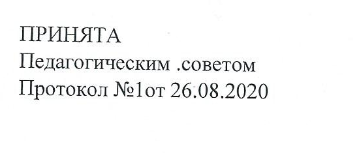 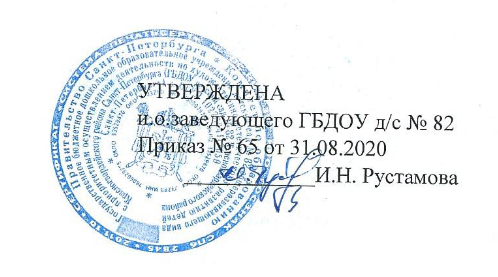 Рабочая программа на 2020 - 2021 учебный годВоспитателейМальчиковой О.Ю.Максимовой И.В.Группа: №5 (6 - 7 лет)Санкт-Петербург1.Целевой раздел рабочей программы1.1. Пояснительная записка Рабочая программа группы  № 5 (подготовительная) Государственного бюджетного дошкольного образовательного учреждения детского сада №82 общеразвивающего вида с приоритетным осуществлением деятельности по художественно-эстетическому развитию детей Красногвардейского района Санкт-ПетербургаРабочая программа составлена с учетом требований:Закона РФ «Об образовании в РФ» (от 29.12.2012 № 273-ФЗ);Федерального государственного образовательного стандарта дошкольного образования, (приказ № 1155 от 17.10 2013 г, Министерства образования и науки РФ).СанПиН 2.4.1.3049-13 "Санитарно-эпидемиологические требованиями к устройству, содержанию и организации режима работы дошкольных образовательных организаций" (с изменениями на 27 августа 2015 года)Уставом ГБДОУ Детский сад № 82Методологической основой рабочей программы является Образовательная программа дошкольного образования Государственного бюджетного дошкольного образовательного учреждения детского сада № 82 Красногвардейского района Санкт-Петербурга Принятая педагогическим советом, протокол №3 от 11.03.2015, а также парциальная программа «Природа и художник» Т.А. Копцева, М., 2008г.Рабочая программа составлена с учётом интеграции образовательных областей, содержание детской деятельности распределено по месяцам и неделям и представляет систему, рассчитанную на один учебный год – 2018/19.Рабочая программа предназначена для детей 6-7 лет (подготовительная группа) Рабочая программа является «открытой» и предусматривает вариативность, интеграцию, изменения и дополнения по мере профессиональной необходимости.1.2. Характеристики особенностей развития детей подготовительной группы № 5, значимые для разработки и реализации программыРежим  работы  группы  с 7.00  до  19.00Списочный  состав  группы   -  20 детей.Мальчиков –7 человекДевочек – 11 Социальный  статус  семей  выглядит  следующим  образом:Полная  семья  - 19Неполная  семья  - 1Основной состав группы постоянен.                                                                                                                                                           С 1 группой здоровья -   16                                                                                                                                                                                         со 2 группой здоровья  -    3                                                                                                                                                                                                      с 3 группой здоровья  -    1                                                                                                                                                                                   Дети с повышенной  активностью – 17                                                                                                                                                                                      Медлительные дети – 1                                                                                                                                                                                                         Дети с признаками  неуверенного поведения -  2                                                                                                                                                                              2. Содержательный раздел рабочей программы2.1. Содержание образовательной работы с детьми по пяти образовательным областям:Социально-коммуникативное развитиеПознавательное развитиеРечевое развитиеХудожественно-эстетическое развитиеФизическое развитие2.2. Тематические дни на учебный годВ рамках проекта  « Мой город славный Петербург» в группе дополнительно запланированы: следующие темы.                          2.3. Система педагогической диагностики (мониторинга) достижения детьми планируемых результатов освоенияпрограммы дошкольного образованияСистема мониторинга в соответствии с ФГОС ДО осуществляется в форме педагогической диагностики и обеспечивает комплексный подход к оценке индивидуальных достижений детей, позволяет осуществлять оценку динамики их достижений в соответствии с реализуемой образовательной программой дошкольного учреждения.2.4. Организация и формы взаимодействия с родителями (законными представителями) воспитанников2.6. Взаимодействие с социальными партнёрами3. Организационный раздел рабочей программы.3.1.  Режим пребывания воспитанников в группе (12 часов)  разновозрастная группа 6-7 летПримерный режим дня В теплое время года прием воспитанников осуществляется на улице. НОД максимально проводится на улицеЩадящий режим 1. Щадящий режим назначается детям с 3 и 4 группой здоровья, детям     перенёсшим заболевания, для снижения физической и интеллектуальной     нагрузки.2. Щадящий режим назначается медицинским работником3. Щадящий режим после перенесённого заболевания назначается по     рекомендациям участкового педиатра или врача ДОУ на определённый    срок, в зависимости от состояния здоровья ребёнка, диагноза заболевания.4. Щадящий режим выполняется персоналом, работающим с ребёнком5. Условные обозначения:(1*) – дети с 3 и 4 группой здоровья(2*) – дети после ОРВИ, гриппа, острого отита, аденоидита, ветреной оспы,             краснухи, коклюша(3*) – дети после острого бронхита, острой пневмании, скарлатины, паротита3.2. Структура реализации образовательной деятельности3.3. Максимально допустимая образовательная нагрузка воспитанников группы (Непрерывная  образовательная деятельность)(в соответствии с требованиями СанПиН 2.4.1.3049-13)Примечание:   В середине НОД  статического характера проводится  физкультминутка.Расписание организованной образовательной деятельности с детьми  старшей  группына 2019-2020 учебный год.3.4. Создание развивающей предметно- пространственной среды группы по пяти образовательным областям:Социально-коммуникативное развитиеПознавательное развитиеРечевое развитиеХудожественно-эстетическое развитиеФизическое развитиеРППС содержательно насыщена и соответствует нормам ФГОС,  вызывает у детей чувство радости, эмоционально положительное отношение к детскому саду, желание посещать его, обогащает новыми впечатлениями и знаниями, побуждает к активной творческой деятельности, способствует интеллектуальному развитию. Также она гарантирует охрану и укрепление физического и психического здоровья детей; обеспечивает их эмоциональное благополучие, способствуют формированию психологических новообразований, которые появляются у детей в разные годы дошкольного детства. Содержание предметно-развивающей среды соответствует интересам мальчиков и девочек, периодически изменяется, варьируется, постоянно обогащается с ориентацией на поддержание интереса детей, на обеспечение «зоны ближайшего развития», на неисчерпаемую информативность и индивидуальные возможности детей.   При разработке РППС были учтены требования ФГОС и создана среда для развития индивидуальности каждого ребенка группы с учетом его возможностей, уровня активности и интересов. Принимая во внимание интегративные качества  образовательных областей, игрушки, оборудование и прочие материалы для реализации содержания образования одной образовательной области могут использоваться и в ходе реализации содержания другой области. В РППС учитываются гендерные особенности воспитанников. Для развития творческого замысла в игре у девочек имеются предметы женской одежды, украшения, банты, сумочки, и т. п.; у мальчиков - детали военной формы, предметы обмундирования, разнообразные технические игрушки.  Развивающая предметно-пространственная среда оборудована с учетом возрастных особенностей детей дошкольного возраста. Все элементы среды связаны между собой по содержанию художественному решению. РППС обеспечивает возможность общения и совместной деятельности детей и взрослых, двигательной активности детей.                                                                                                                                                   Развивающая предметно-пространственная среда группы обеспечивает возможность общения и совместной деятельности детей и взрослых, содержательно насыщена, полифункциональная, трансформируема, вариативна, доступна и безопасна. 1) Насыщенность среды соответствует возрастным возможностям детей и содержанию Программы.   Образовательное пространство  оснащено средствами обучения и воспитания, соответствующими материалами, в том числе расходным игровым,   оздоровительным оборудованием, инвентарем (в соответствии со спецификой Программы). Организация образовательного пространства и разнообразие материалов, оборудования и инвентаря (в здании и на участке) обеспечивают : игровую, познавательную, исследовательскую и творческую активность всех воспитанников, экспериментирование с доступными детям материалами (в том числе с песком и водой); двигательную активность, в том числе развитие крупной и мелкой моторики, участие в подвижных играх и соревнованиях;  эмоциональное благополучие детей во взаимодействии с предметно-пространственным окружением;возможность самовыражения детей.2) Трансформируемость.  Трансформируемость предметной среды позволяет детям по-новому взглянуть на игровое пространство с иной точки зрения, проявлять активность в обустройстве места игры и предвидеть ее результаты. Предполагает возможность изменений предметно-пространственной среды в зависимости от образовательной ситуации, в том числе от меняющихся интересов и возможностей детей   3) Полифункциональность.  Принцип полифункциональности  позволяет возможность разнообразного использования различных составляющих предметной среды группы: детская мебель, мягких   ширм и т.д.; наличие в группе полифункциональных (не обладающих жестко закрепленным способом употребления) предметов, в том числе природных материалов, пригодных для использования в разных видах детской активности (в том числе в качестве предметов-заместителей в детской игре).  4) Вариативность Для достижения максимальной реакции ребенка на предметное содержание РППС, для внимательного отношения к пространству и поиску нового, более интересного, осуществляется смена игрушек, оборудования и прочих материалов или меняется  местоположение.   Это позволяет РППС быть вариативной.  Наличие в группе различных пространств и разнообразных материалов, игр, игрушек, периодическая сменяемость игрового материала, стимулирующих игровую, познавательную исследовательскую активность детей, подчинена принципу вариативности. 5) Доступность среды предполагает: доступность для воспитанников,  где осуществляется образовательная деятельность; свободный доступ детей, в том числе детей с ОВЗ , к играм, игрушкам, материалам, пособиям, обеспечивающим все основные виды детской активности; исправность и сохранность материалов и оборудования. 6) Безопасность. Все элементы РППС соответствуют требованиям по обеспечению надёжности и безопасность их использования, санитарно-эпидемиологическим правилам и нормативам, правилам пожарной безопасности. Предметы, материалы, наполняющие помещения группы, имеют необходимые сертификационные документы, свидетельствующие о безопасности для физического здоровья детей.  При организации пространства учитывается  оформление, освещение. Учебная зона расположена таким образом, чтобы свет на рабочие столы попадал с левой стороны. Мебель закреплена к стене. Размеры  используемой детской мебели столов и стульев соответствует обязательным требованиям.   Магнитная  доска находится на уровне глаз детей.   Среди комнатных растений нет цветов, которые могли бы причинить вред здоровью детей.   Используются игрушки, безвредные для здоровья детей, отвечающие санитарно-эпидемиологическим требованиям. Все игровое оборудование, материалы, пособия, обеспечивающие основные виды детской деятельности, в группе располагаются таким образом, что каждый ребенок имел свободный доступ к ним.   Все пространство предметно-пространственной среды и оборудование группового помещения создано с учетом принципа безопасности. Оборудование группового пространства соответствует санитарно- гигиеническим требованиям, оно безопасно, эстетически привлекательно. Столы и стулья маркированы, соответствуют росту детей и требованиям СанПин. РППС направлена на создание социальной ситуации развития для воспитанников и гарантирует охрану и укрепление физического и психического здоровья детей, обеспечивает их эмоциональное благополучие. Предметно – развивающая среда группы способствует развитию у детей познавательного интереса. Окружающая обстановка безопасна для детей, соответствует санитарно гигиеническим требованиям, правилам пожарной безопасности. Предметно-развивающая среда организуется так, чтобы каждый ребенок имел возможность свободно заниматься любимым делом. Размещение оборудования по секторам (центрам развития) позволяет детям объединяться подгруппами по общим интересам: конструирование, рисование, ручной труд, театрально-игровая деятельность, экспериментирование. Обязательными в оборудовании являются материалы, активизирующие познавательную деятельность: развивающие игры, технические устройства и игрушки, модели, предметы для опытно-поисковой работы — магниты, увеличительные стекла, пружинки, весы, мензурки и прочее; большой выбор природных материалов для изучения, экспериментирования, составления коллекций.  3.5. Методическое обеспечение образовательной деятельности (список литературы, ЭОР, др.)Электронные образовательные ресурсыЖурнал "Дошкольное воспитание"    http://www.dovosp.ruЖурнал "Воспитатель ДОУ". http://doshkolnik.ruЖурнал «Детский сад от А до Я»  http://detsad-journal.narod.ru/ http://www.solnyshko.ee –Детский портал «Солнышко». Детский сад.  http://detsad-kitty.ru/ Всё для детского сада  http://www.moi-detsad.ruСоциальная сеть работников образования.  nsportal.ruВОСПИТАТЕЛЬ | в помощь воспитателю детского сада. http://detsadd.narod.ru/Сайт "Воспитатель" http://vospitatel.com.ua/ Детский развивающий портал "ПочемуЧка"  pochemu4ka.rЛист корректировки программы.СодержаниеСтраница1.Целевой раздел рабочей программы21.1. Пояснительная записка 21.2. Характеристики особенностей развития детей группы  № 5, подготовительная,  значимые для разработки и реализации программы82. Содержательный раздел рабочей программы92.1. Содержание образовательной работы с детьми по пяти образовательным областям92.2. Тематические дни и недели на учебный год182.3. Система педагогической диагностики (мониторинга) достижения детьми планируемых результатов освоения образовательной программы дошкольного образования202.4. Организация и формы взаимодействия с родителями (законными представителями) воспитанников212.5. Совместные мероприятия (для родителей и детей, межгрупповые, досуговые, выставки детского творчества)242.6. Взаимодействие с социальными партнёрами253. Организационный раздел рабочей программы253.1.  Режим пребывания воспитанников в группе 253.2. Структура реализации образовательной деятельности 283.3.Максимально допустимая образовательная нагрузка воспитанников группы (НОД)313.4. Создание развивающей предметно-пространственной среды группы по пяти образовательным областям333.5. Методическое обеспечение образовательной деятельности (список литературы, ЭОР, др.)41Лист корректировки программы.43ЦельСпособствовать разностороннему развитию  личности   ребенка  в разных видах детской деятельности, творческой самореализации.Способствовать разностороннему развитию  личности   ребенка  в разных видах детской деятельности, творческой самореализации.Задачи- Развитие познавательной активности, любознательности, стремления к самостоятельному познанию и размышлению, развитие умственных способностей и речи ребенка; - Объединение обучения и воспитания в целостный образовательный процесс с учётом возрастных, индивидуальных, психологических и физиологических особенностей ребёнка - Формирование общей культуры личности ребёнка, развитие социальных, нравственных, эстетических, интеллектуальных и физических качеств. - Создание благоприятных условий развития детей в соответствии с их возрастными и индивидуальными особенностями. - Приобщение ребёнка к культуре своей страны и воспитание уважения к другим народам и культурам - Развитие на основе разного образовательного содержания, эмоциональной отзывчивости и способности к сопереживанию. - Обеспечение психолого-педагогической поддержки семьи и повышение компетентности родителей в вопросах развития и образования.- Развитие познавательной активности, любознательности, стремления к самостоятельному познанию и размышлению, развитие умственных способностей и речи ребенка; - Объединение обучения и воспитания в целостный образовательный процесс с учётом возрастных, индивидуальных, психологических и физиологических особенностей ребёнка - Формирование общей культуры личности ребёнка, развитие социальных, нравственных, эстетических, интеллектуальных и физических качеств. - Создание благоприятных условий развития детей в соответствии с их возрастными и индивидуальными особенностями. - Приобщение ребёнка к культуре своей страны и воспитание уважения к другим народам и культурам - Развитие на основе разного образовательного содержания, эмоциональной отзывчивости и способности к сопереживанию. - Обеспечение психолого-педагогической поддержки семьи и повышение компетентности родителей в вопросах развития и образования.Принципы и подходы к формированию рабочей программыполноценного проживания ребёнком всех этапов детства (раннего и дошкольного возраста). построения образовательной деятельности на основе индивидуальных особенностей каждого ребенка, при котором сам ребенок становится активным в выборе содержания своего образования, становится субъектом дошкольного образования;содействия и сотрудничества детей и взрослых, признания ребенка полноценным участником (субъектом) образовательных отношений;поддержки инициативы детей в различных видах деятельности; формирования познавательных интересов и познавательных действий ребенка.  сотрудничества с семьёй;приобщения детей к культурным нормам, традициям семьи, общества и государства;  возрастной адекватности дошкольного образования (соответствия условий, требований, методов 3 возрасту и особенностям развития);полноценного проживания ребёнком всех этапов детства (раннего и дошкольного возраста). построения образовательной деятельности на основе индивидуальных особенностей каждого ребенка, при котором сам ребенок становится активным в выборе содержания своего образования, становится субъектом дошкольного образования;содействия и сотрудничества детей и взрослых, признания ребенка полноценным участником (субъектом) образовательных отношений;поддержки инициативы детей в различных видах деятельности; формирования познавательных интересов и познавательных действий ребенка.  сотрудничества с семьёй;приобщения детей к культурным нормам, традициям семьи, общества и государства;  возрастной адекватности дошкольного образования (соответствия условий, требований, методов 3 возрасту и особенностям развития);Краткая психолого-педагогическая характеристика особенностей психофизиологического развития детей  6-7  летПодготовительная группа  №5Социально-коммуникативное развитие -Общение  и осознание своего Я – ведущая потребность данного возраста. Взаимодействие и общение со взрослыми строятся, по-прежнему, на деловом и личностном уровнях. Взрослый – источник информации и собеседник. И сверстник, все также, предпочтителен в общении. Форма общения с детьми – ситуативно-деловая (партнер по играм). Появляется потребность проявить себя, выделить свое Я, противопоставить себя другим. Выражение и противопоставление собственной позиции – способ получения признания, возможность занять активную позицию в социальных отношениях. Формируется социальная чувствительность к потребностям и нуждам других, которая дает возможность обмениваться информацией, поддерживать дружеские отношения, разрешать конфликты. Начало  развития  критического  мышления.Краткая психолого-педагогическая характеристика особенностей психофизиологического развития детей  6-7  летПодготовительная группа  №5Познавательное развитиеНовый этап развития познавательных способностей. Ребенок активно интересуется познавательной литературой, символическими изображениями, графическими схемами. Но произвольность деятельности еще недостаточна – на стадии формирования. Внимание – избирательное. Развивается умение  направлять и удерживать его на предметах и объектах. Удерживание внимание до 30 мин. Объем внимание 10 предметов; Память –  зрительная и слуховая непроизвольная. Объем памяти 8-10 предметов из 10, 4-5 действия; Восприятие -  времени, пространства организуются в систему и используются в различных  видах деятельности, т.к. знания о предметах и их свойствах расширяются;Мышление – наглядно-образное. Формируется  логическое  мышление, умение сравнивать, классифицировать, обобщать, устанавливать причинно-следственные связи; Воображение - развитие творческого воображения стереотипности образов.  Краткая психолого-педагогическая характеристика особенностей психофизиологического развития детей  6-7  летПодготовительная группа  №5Речевое развитиеСовершенствуется связная речь. Закрепляется умение отвечать на вопросы и задавать их. Ребенок использует в речи предложения разных видов, имеет широкий запас слов, который позволяет излагать сюжетный рассказ, соблюдая логику изложения. В речи присутствуют обобщающие слова и понятия. Краткая психолого-педагогическая характеристика особенностей психофизиологического развития детей  6-7  летПодготовительная группа  №5Художественно-эстетическое развитиеСпособность видеть и отмечать красоту произведений искусств переходит на качественно новый уровень. Продуктивная деятельность ребенка этого возраста направлена на активное развитие эмоционально-эстетического и нравственно-оценочного отношения к действительности. К этому возрасту формируется художественно-эстетический вкус как устойчивое свойство личности.Краткая психолого-педагогическая характеристика особенностей психофизиологического развития детей  6-7  летПодготовительная группа  №5Физическое  развитиеСкоординированная крупная и мелкая моторика обеспечивает развитие основных двигательных функций и произвольность их проявлений. Еще недостаточно развиты межполушарные взаимодействия. Могут наблюдаться признаки «взаимозаменяемости» сторон. Подвижные игры организуются и контролируются  ребенком самостоятельно.  Посредством игровой деятельности развиваются механизмы адаптации к социальной среде. Психологические особенности детей 6-7  лет Ведущая  потребностьПотребность в общении в и самоутверждение Психологические особенности детей 6-7  лет Ведущая  функцияОбщение со сверстниками, осознания своего «Я»Психологические особенности детей 6-7  лет Игровая  деятельностьУсложнение игровых замыслов, длительные игровые объединения,  групповые игрыПсихологические особенности детей 6-7  лет Отношения  со взрослымиСитуативно-деловое + ситуативно-личностное: взрослый – источник информации, собеседник.Психологические особенности детей 6-7  лет Отношения со сверстникамиСитуативно-деловое: углубление интереса как к партнеру по играм, предпочтение в общении.Психологические особенности детей 6-7  лет Эмоции Преобладание ровного   оптимистичного   настроения. Психологические особенности детей 6-7  лет Способ познания Общение со взрослым, сверстником, самостоятельная деятельность, экспериментированиеПсихологические особенности детей 6-7  лет Объект познания Предметы и явления непосредственно не воспринимаемые, нравственные нормы. Психологические особенности детей 6-7  лет Восприятие Знания о предметах и их свойствах расширяются (восприятие времени, пространства), организуются в систему и используются в различных видах деятельности.Психологические особенности детей 6-7  лет Внимание Умение направлять и удерживать внимание на предметах и объектах. Удерживает внимание до 30 мин. Объем внимание 10 предметов.Психологические особенности детей 6-7  лет Память Преобладание непроизвольной зрительной и слуховой памяти. Объем памяти 8-10 предметов из 10, 4-5 действия.Психологические особенности детей 6-7  лет Мышление Наглядно-образное, формируется  логическое  мышление, умение сравнивать, устанавливать причинно-следственные связи.Психологические особенности детей 6-7  лет Воображение Развитие творческого воображения стереотипности образов.Психологические особенности детей 6-7  лет Условия успешностиСобственный широкий кругозор, хорошо развитая речь, развитие самосознанияПсихологические особенности детей 6-7  лет Новообразования возраста Планирующая функция речи. Предвосхищение результата деятельности. Формирования высших чувств (интеллектуальные, моральные, эстетические).Осознания своего «Я» и  возникновение внутренних позицийПсихологические особенности детей 6-7  лет Условия успешностиСобственный широкий кругозор, хорошо развитая речь, развитие самосознанияПсихологические особенности детей 6-7  лет Срок реализации рабочей программы2020-2021учебный год(сентябрь 2020 - май 2021 года)2020-2021учебный год(сентябрь 2020 - май 2021 года)Целевые ориентиры освоения воспитанниками группы образовательной программыК семи  годам.  Ребенок проявляет самостоятельность в разнообразных видах деятельности, стремится к проявлению творческой инициативы. Может самостоятельно поставить цель, обдумать путь к ее достижению, осуществить замысел и оценить полученный результат с позиции цели. Понимает эмоциональные состояния взрослых и других детей, выраженные в мимике, действиях, интонации речи, проявляет готовность помочь. Высказывает свое мнение о причинах того или иного эмоционального состояния людей, понимает некоторые образные средства, которые используются для передачи настроения в изобразительном искусстве, музыке, в художественной литературе. Дети могут самостоятельно или с небольшой помощью воспитателя объединяться для совместной деятельности, определять общий замысел, распределять роли, согласовывать действия, оценивать полученный результат и характер взаимоотношений. Ребенок стремится регулировать свою активность: соблюдать очередность, учитывать права других людей. Проявляет инициативу в общении — делится впечатлениями со сверстниками, задает вопросы, привлекает к общению других детей. Может предварительно обозначить тему игры, интересуется совместной игрой. Согласовывает в игровой деятельности свои интересы и интересы партнеров, умеет объяснить замыслы, адресовать обращение партнеру. Проявляет интерес к игровому экспериментированию, к развивающим и познавательным играм; в играх с готовым содержанием и правилами действуют в точном соответствии с игровой задачей и правилами. Имеет богатый словарный запас. Речь чистая, грамматически правильная, выразительная. Значительно увеличивается запас слов, совершенствуется грамматический строй речи, появляются элементарные виды суждений об окружающем. Ребенок пользуется не только простыми, но и сложными предложениями. Проявляет интерес к физическим упражнениям. Ребенок правильно выполняет физические упражнения, проявляет самоконтроль и самооценку. Может самостоятельно придумать и выполнить несложные физические упражнения. Самостоятельно выполняет основные культурно-гигиенические процессы (культура еды, умывание, одевание). Самостоятельно замечает, когда нужно вымыть руки или причесаться. Освоил отдельные правила безопасного поведения. Может рассказать взрослому о своем самочувствии и о некоторых опасных ситуациях, которых нужно избегать. Проявляет уважение к взрослым. Умеет интересоваться состоянием здоровья близких людей, ласково называть их. Стремится рассказывать старшим о своих делах, любимых играх и книгах. Внимательно относится  к поручениям взрослых, проявляет самостоятельность и настойчивость в их выполнении, вступает в сотрудничество. Проявляет интеллектуальную активность. Проявляется познавательный интерес. Может принять и самостоятельно поставить познавательную задачу и решить ее доступными способами. Проявляет интеллектуальные эмоции, догадку и сообразительность, с удовольствием экспериментирует. Испытывает интерес к событиям, находящимся за рамками личного опыта, интересуется событиями прошлого и будущего, жизнью родного города и страны, разными народами, животным и растительным миром. Фантазирует, сочиняет разные истории, предлагает пути решения проблем. Знает  имя.  Знает отчество, фамилию.  Дату рождения, адрес, номер телефона, членов семьи, профессии родителей. Располагает некоторыми сведениями об организме.  Охотно рассказывает о себе, событиях своей жизни, мечтах, достижениях, увлечениях. Имеет положительную самооценку, стремится к успешной деятельности. Имеет представления о семье, семейных и родственных отношениях, знает некоторые культурные традиции и увлечения членов семьи. Имеет представление о значимости профессий родителей, устанавливает связи между видами труда. Имеет развернутые представления о родном городе. Знает название своей страны, ее государственные символы, испытывает чувство гордости своей страной. Имеет некоторые представления о природе родной страны, достопримечательностях России и родного города, ярких событиях ее недавнего прошлого, великих россиянах. Проявляет интерес к жизни людей в других странах мира. Стремится поделиться впечатлениями о поездках в другие города, другие страны мира. Имеет представления о многообразии растений и животных, их потребностях как живых организмов, владеет представлениями об уходе за растениями, некоторыми животными, стремится применять имеющиеся представления в собственной деятельности. Соблюдает установленный порядок поведения в группе, ориентируется в своем поведении не только на контроль воспитателя, но и на самоконтроль на основе известных правил, владеет приемами справедливого распределения игрушек, предметов. Понимает, почему нужно выполнять правила культуры поведения, представляет последствия своих неосторожных действий для других детей. Стремится к мирному разрешению конфликтов. Может испытывать потребность в поддержке и направлении взрослого в выполнении правил. Слушает и понимает взрослого. Действует по правилу или образцу в разных видах деятельности. Способен к произвольным действиям, самостоятельно планирует и называет два-три последовательных действия.   Удерживает  в памяти правило, высказанное взрослым, и действует  по нему без напоминания.  Аргументирует  свои суждения, стремится к результативному выполнению работы в соответствии с темой, к позитивной оценке результата взрослым. К семи годам. Ребенок овладевает основными культурными способами деятельности, проявляет инициативу и самостоятельность в разных видах деятельности — игре, общении, познавательно- исследовательской деятельности, конструировании и др.; способен выбирать себе род занятий, участников совместной деятельности. Ребенок обладает установкой положительного отношения к миру, к разным видам труда, другим людям и самому себе, обладает чувством собственного достоинства. Умеет договариваться, учитывать интересы и чувства других, сопереживать неудачам и радоваться  успехам других. Адекватно проявляет свои чувства, в том числе чувство веры в себя, старается разрешать конфликты. Активно взаимодействует со сверстниками и взрослыми, участвует в совместных играх. Обладает развитым воображением, которое реализуется в разных видах деятельности, прежде всего в игре; владеет разными формами и видами игры, различает условную и реальную ситуации, умеет подчиняться разным правилам и социальным нормам. Достаточно хорошо владеет устной речью, может выражать свои мысли и желания, может использовать речь для выражения своих мыслей, чувств и желаний, построения речевого высказывания в ситуации общения, может выделять звуки в словах, у ребенка складываются предпосылки грамотности. У ребенка развита крупная и мелкая моторика; он подвижен, вынослив, владеет основными движениями, может контролировать свои движения и управлять ими. Может  следовать социальным нормам поведения и правилам в разных видах деятельности, во взаимоотношениях с взрослыми и сверстниками. Может соблюдать правила безопасного поведения и личной гигиены. Проявляет любознательность, задаёт вопросам взрослым и сверстникам, интересуется причинно-следственными связями, пытается самостоятельно придумывать объяснения явлениям природы и поступкам людей; наблюдает, экспериментирует. Обладает начальными знаниями о себе, о природном и социальном мире, в котором живет. Знаком с произведениями детской литературы, обладает элементарными представлениями из области живой природы, естествознания, математики, истории и т.п. Может принять собственное решение, опираясь на свои знания и умения в различных видах деятельности.К семи  годам.  Ребенок проявляет самостоятельность в разнообразных видах деятельности, стремится к проявлению творческой инициативы. Может самостоятельно поставить цель, обдумать путь к ее достижению, осуществить замысел и оценить полученный результат с позиции цели. Понимает эмоциональные состояния взрослых и других детей, выраженные в мимике, действиях, интонации речи, проявляет готовность помочь. Высказывает свое мнение о причинах того или иного эмоционального состояния людей, понимает некоторые образные средства, которые используются для передачи настроения в изобразительном искусстве, музыке, в художественной литературе. Дети могут самостоятельно или с небольшой помощью воспитателя объединяться для совместной деятельности, определять общий замысел, распределять роли, согласовывать действия, оценивать полученный результат и характер взаимоотношений. Ребенок стремится регулировать свою активность: соблюдать очередность, учитывать права других людей. Проявляет инициативу в общении — делится впечатлениями со сверстниками, задает вопросы, привлекает к общению других детей. Может предварительно обозначить тему игры, интересуется совместной игрой. Согласовывает в игровой деятельности свои интересы и интересы партнеров, умеет объяснить замыслы, адресовать обращение партнеру. Проявляет интерес к игровому экспериментированию, к развивающим и познавательным играм; в играх с готовым содержанием и правилами действуют в точном соответствии с игровой задачей и правилами. Имеет богатый словарный запас. Речь чистая, грамматически правильная, выразительная. Значительно увеличивается запас слов, совершенствуется грамматический строй речи, появляются элементарные виды суждений об окружающем. Ребенок пользуется не только простыми, но и сложными предложениями. Проявляет интерес к физическим упражнениям. Ребенок правильно выполняет физические упражнения, проявляет самоконтроль и самооценку. Может самостоятельно придумать и выполнить несложные физические упражнения. Самостоятельно выполняет основные культурно-гигиенические процессы (культура еды, умывание, одевание). Самостоятельно замечает, когда нужно вымыть руки или причесаться. Освоил отдельные правила безопасного поведения. Может рассказать взрослому о своем самочувствии и о некоторых опасных ситуациях, которых нужно избегать. Проявляет уважение к взрослым. Умеет интересоваться состоянием здоровья близких людей, ласково называть их. Стремится рассказывать старшим о своих делах, любимых играх и книгах. Внимательно относится  к поручениям взрослых, проявляет самостоятельность и настойчивость в их выполнении, вступает в сотрудничество. Проявляет интеллектуальную активность. Проявляется познавательный интерес. Может принять и самостоятельно поставить познавательную задачу и решить ее доступными способами. Проявляет интеллектуальные эмоции, догадку и сообразительность, с удовольствием экспериментирует. Испытывает интерес к событиям, находящимся за рамками личного опыта, интересуется событиями прошлого и будущего, жизнью родного города и страны, разными народами, животным и растительным миром. Фантазирует, сочиняет разные истории, предлагает пути решения проблем. Знает  имя.  Знает отчество, фамилию.  Дату рождения, адрес, номер телефона, членов семьи, профессии родителей. Располагает некоторыми сведениями об организме.  Охотно рассказывает о себе, событиях своей жизни, мечтах, достижениях, увлечениях. Имеет положительную самооценку, стремится к успешной деятельности. Имеет представления о семье, семейных и родственных отношениях, знает некоторые культурные традиции и увлечения членов семьи. Имеет представление о значимости профессий родителей, устанавливает связи между видами труда. Имеет развернутые представления о родном городе. Знает название своей страны, ее государственные символы, испытывает чувство гордости своей страной. Имеет некоторые представления о природе родной страны, достопримечательностях России и родного города, ярких событиях ее недавнего прошлого, великих россиянах. Проявляет интерес к жизни людей в других странах мира. Стремится поделиться впечатлениями о поездках в другие города, другие страны мира. Имеет представления о многообразии растений и животных, их потребностях как живых организмов, владеет представлениями об уходе за растениями, некоторыми животными, стремится применять имеющиеся представления в собственной деятельности. Соблюдает установленный порядок поведения в группе, ориентируется в своем поведении не только на контроль воспитателя, но и на самоконтроль на основе известных правил, владеет приемами справедливого распределения игрушек, предметов. Понимает, почему нужно выполнять правила культуры поведения, представляет последствия своих неосторожных действий для других детей. Стремится к мирному разрешению конфликтов. Может испытывать потребность в поддержке и направлении взрослого в выполнении правил. Слушает и понимает взрослого. Действует по правилу или образцу в разных видах деятельности. Способен к произвольным действиям, самостоятельно планирует и называет два-три последовательных действия.   Удерживает  в памяти правило, высказанное взрослым, и действует  по нему без напоминания.  Аргументирует  свои суждения, стремится к результативному выполнению работы в соответствии с темой, к позитивной оценке результата взрослым. К семи годам. Ребенок овладевает основными культурными способами деятельности, проявляет инициативу и самостоятельность в разных видах деятельности — игре, общении, познавательно- исследовательской деятельности, конструировании и др.; способен выбирать себе род занятий, участников совместной деятельности. Ребенок обладает установкой положительного отношения к миру, к разным видам труда, другим людям и самому себе, обладает чувством собственного достоинства. Умеет договариваться, учитывать интересы и чувства других, сопереживать неудачам и радоваться  успехам других. Адекватно проявляет свои чувства, в том числе чувство веры в себя, старается разрешать конфликты. Активно взаимодействует со сверстниками и взрослыми, участвует в совместных играх. Обладает развитым воображением, которое реализуется в разных видах деятельности, прежде всего в игре; владеет разными формами и видами игры, различает условную и реальную ситуации, умеет подчиняться разным правилам и социальным нормам. Достаточно хорошо владеет устной речью, может выражать свои мысли и желания, может использовать речь для выражения своих мыслей, чувств и желаний, построения речевого высказывания в ситуации общения, может выделять звуки в словах, у ребенка складываются предпосылки грамотности. У ребенка развита крупная и мелкая моторика; он подвижен, вынослив, владеет основными движениями, может контролировать свои движения и управлять ими. Может  следовать социальным нормам поведения и правилам в разных видах деятельности, во взаимоотношениях с взрослыми и сверстниками. Может соблюдать правила безопасного поведения и личной гигиены. Проявляет любознательность, задаёт вопросам взрослым и сверстникам, интересуется причинно-следственными связями, пытается самостоятельно придумывать объяснения явлениям природы и поступкам людей; наблюдает, экспериментирует. Обладает начальными знаниями о себе, о природном и социальном мире, в котором живет. Знаком с произведениями детской литературы, обладает элементарными представлениями из области живой природы, естествознания, математики, истории и т.п. Может принять собственное решение, опираясь на свои знания и умения в различных видах деятельности.МесяцТемы / направления деятельностиОсновные задачи работы с детьмиСентябрь 2020 1.09 –4.09ВОЗДУХ, НЕБО, ЗЕМЛЯРасширить знания детей о природе как неиссякаемом источнике духовного обогащения людей; пробуждать у детей живой интерес и любознательность к окружающему миру; развивать положительные чувства детей а к природе.  Формировать систему элементарных экологических знаний, доступных для детей дошкольного возраста. Формировать умения и навыки наблюдений за природными явлениями и объектами. Развитие у детей экологической культуры.  Воспитывать эмоционально-положительное, бережное, заботливое отношение к миру природы. Совместная образовательная деятельность педагогов и детей. Самостоятельная деятельность детей. Непрерывная образовательная деятельность.Образовательная деятельность в режимных моментах.«Социально-коммуникативное развитие       Формы,  используемые в работе в данном направлении Наблюдения. Чтение Ситуации общения на определённую тему. Просмотр презентаций, видеофильмов. Поисково-творческие задания упражнения, моделирование.Игры – сюжетно-ролевые подвижные, дидактические, театрализованные, творческие, хороводные.  Трудовая деятельность. Театрализованные постановки Праздники и развлеченияЭкспериментирование.  Самообслуживание Индивидуальная работа«Познавательное развитие». Формы, используемые в работе в данном направлении:Наблюдение.Решение проблемных ситуаций.Экспериментирование, исследование.Моделирование.Конструирование.Формирование элементарных математических представлений, развитиепо желанию. кругозора.Мастерская по изготовлению продуктов детского творчества: лепка, аппликация, рисование.Театрализованные игрыИгры - драматизацииФольклорные игрыРечевое  развитиеФормы,  используемые в работе в данном направлении РассматриваниеИгровые ситуацииДидактические игрыСитуации общенияБеседы (в том числе в процессе наблюдения за объектами природы, трудом взрослых).Интегративная деятельностьХороводные игры с пениемИгры-драматизацииЧтениеОбсуждениеРассказРешение проблемных ситуаций.Разговор с детьмиСитуативный разговор с детьмиИспользование    различных   видов театра «Художественно-эстетическое развитие»Формы,  используемые в работе в данном направлении Игровая ситуацияДидактическая играСитуация общения.Игры и упражнения под тексты стихотворений, потешек, народных песенок, авторских стихотворений, считалок.Ритмическая гимнастика,Игры и упражнения под музыку,Интегративная деятельностьХороводная игра с пениемИгровые беседы с элементами движенийРазвлеченияИндивидуальная работаПродуктивная деятельность«Физическое развитие» Формы,  используемые в работе в данном направлении               Игровая ситуацияДидактическая играСитуация общения.Игры и упражнения под тексты стихотворений, потешек, народных песенок, авторских стихотворений, считалок.Ритмическая гимнастика,Игры и упражнения под музыку,Интегративная деятельностьХороводная игра с пениемИгровые беседы с элементами движенийУтренняя гимнастикаПодвижные игрыСпортивные игрыБодрящая гимнастика после снаСентябрь 2020 7.09 – 11.09Сегодня дошколята – завтра школьники!Формировать знания о школе, интерес к школе, познавательную мотивацию; закрепить знания о детском саде как ближайшем социальном окружении; развивать доброжелательные отношения между детьми; создавать эмоционально положительное отношение к детскому саду и его сотрудникам; воспитывать уважение к труду педагога.  Расширять представления у детей о дружбе, воспитывать доброжелательное отношение к сверстникам и взрослым. Развивать эмоциональную отзывчивость. Учить детей сотрудничать во всех видах деятельности. Развивать стремление к совместным играм, взаимодействию в паре или в небольшой подгруппе; обогащать способы игрового взаимодействия.Совместная образовательная деятельность педагогов и детей. Самостоятельная деятельность детей. Непрерывная образовательная деятельность.Образовательная деятельность в режимных моментах.«Социально-коммуникативное развитие       Формы,  используемые в работе в данном направлении Наблюдения. Чтение Ситуации общения на определённую тему. Просмотр презентаций, видеофильмов. Поисково-творческие задания упражнения, моделирование.Игры – сюжетно-ролевые подвижные, дидактические, театрализованные, творческие, хороводные.  Трудовая деятельность. Театрализованные постановки Праздники и развлеченияЭкспериментирование.  Самообслуживание Индивидуальная работа«Познавательное развитие». Формы, используемые в работе в данном направлении:Наблюдение.Решение проблемных ситуаций.Экспериментирование, исследование.Моделирование.Конструирование.Формирование элементарных математических представлений, развитиепо желанию. кругозора.Мастерская по изготовлению продуктов детского творчества: лепка, аппликация, рисование.Театрализованные игрыИгры - драматизацииФольклорные игрыРечевое  развитиеФормы,  используемые в работе в данном направлении РассматриваниеИгровые ситуацииДидактические игрыСитуации общенияБеседы (в том числе в процессе наблюдения за объектами природы, трудом взрослых).Интегративная деятельностьХороводные игры с пениемИгры-драматизацииЧтениеОбсуждениеРассказРешение проблемных ситуаций.Разговор с детьмиСитуативный разговор с детьмиИспользование    различных   видов театра «Художественно-эстетическое развитие»Формы,  используемые в работе в данном направлении Игровая ситуацияДидактическая играСитуация общения.Игры и упражнения под тексты стихотворений, потешек, народных песенок, авторских стихотворений, считалок.Ритмическая гимнастика,Игры и упражнения под музыку,Интегративная деятельностьХороводная игра с пениемИгровые беседы с элементами движенийРазвлеченияИндивидуальная работаПродуктивная деятельность«Физическое развитие» Формы,  используемые в работе в данном направлении               Игровая ситуацияДидактическая играСитуация общения.Игры и упражнения под тексты стихотворений, потешек, народных песенок, авторских стихотворений, считалок.Ритмическая гимнастика,Игры и упражнения под музыку,Интегративная деятельностьХороводная игра с пениемИгровые беседы с элементами движенийУтренняя гимнастикаПодвижные игрыСпортивные игрыБодрящая гимнастика после снаСентябрь 2020 14.09 – 18.09Вежливо о вежливом. (этикет, правила поведения)Формировать навыки культурного поведения.  Повышать уровень коммуникативной компетентности детей. Продолжать изучать понятия «этикет» и «культурный человек». Формировать культурное поведение в разнообразных жизненных ситуациях. Развивать  творческие способности, воображение, любознательность, мышление, коммуникативные навыки, познавательный интерес к этическим правилам и нормам. Закреплять знания детей о речевом этикете в определенных бытовых ситуациях.  Воспитывать у детей нравственные качества, необходимые в обществе Учить анализировать свои поступки и поступки литературных героев, развивать связную речь, мышление. Воспитывать и любовь и уважение к окружающим людям. Совместная образовательная деятельность педагогов и детей. Самостоятельная деятельность детей. Непрерывная образовательная деятельность.Образовательная деятельность в режимных моментах.«Социально-коммуникативное развитие       Формы,  используемые в работе в данном направлении Наблюдения. Чтение Ситуации общения на определённую тему. Просмотр презентаций, видеофильмов. Поисково-творческие задания упражнения, моделирование.Игры – сюжетно-ролевые подвижные, дидактические, театрализованные, творческие, хороводные.  Трудовая деятельность. Театрализованные постановки Праздники и развлеченияЭкспериментирование.  Самообслуживание Индивидуальная работа«Познавательное развитие». Формы, используемые в работе в данном направлении:Наблюдение.Решение проблемных ситуаций.Экспериментирование, исследование.Моделирование.Конструирование.Формирование элементарных математических представлений, развитиепо желанию. кругозора.Мастерская по изготовлению продуктов детского творчества: лепка, аппликация, рисование.Театрализованные игрыИгры - драматизацииФольклорные игрыРечевое  развитиеФормы,  используемые в работе в данном направлении РассматриваниеИгровые ситуацииДидактические игрыСитуации общенияБеседы (в том числе в процессе наблюдения за объектами природы, трудом взрослых).Интегративная деятельностьХороводные игры с пениемИгры-драматизацииЧтениеОбсуждениеРассказРешение проблемных ситуаций.Разговор с детьмиСитуативный разговор с детьмиИспользование    различных   видов театра «Художественно-эстетическое развитие»Формы,  используемые в работе в данном направлении Игровая ситуацияДидактическая играСитуация общения.Игры и упражнения под тексты стихотворений, потешек, народных песенок, авторских стихотворений, считалок.Ритмическая гимнастика,Игры и упражнения под музыку,Интегративная деятельностьХороводная игра с пениемИгровые беседы с элементами движенийРазвлеченияИндивидуальная работаПродуктивная деятельность«Физическое развитие» Формы,  используемые в работе в данном направлении               Игровая ситуацияДидактическая играСитуация общения.Игры и упражнения под тексты стихотворений, потешек, народных песенок, авторских стихотворений, считалок.Ритмическая гимнастика,Игры и упражнения под музыку,Интегративная деятельностьХороводная игра с пениемИгровые беседы с элементами движенийУтренняя гимнастикаПодвижные игрыСпортивные игрыБодрящая гимнастика после снаСентябрь 2020 21.09- 25.09Мой безопасный мир.Формировать  у детей  навыки  безопасного поведения. Содействовать осознанию каждым ребёнком безопасной жизнедеятельности. Развивать умение наблюдать за поведением людей, их умением вести себя в различных ситуациях, проявлять сочувствие, взаимопомощь. Формировать навыки безопасного поведения в различных ситуациях дома, на улице, в общественных местах, в природе. Обогащать речь дошкольников с помощью произведений художественной литературы. Воспитывать у детей бережное отношение к собственному здоровью, природе, окружающему мируСовместная образовательная деятельность педагогов и детей. Самостоятельная деятельность детей. Непрерывная образовательная деятельность.Образовательная деятельность в режимных моментах.«Социально-коммуникативное развитие       Формы,  используемые в работе в данном направлении Наблюдения. Чтение Ситуации общения на определённую тему. Просмотр презентаций, видеофильмов. Поисково-творческие задания упражнения, моделирование.Игры – сюжетно-ролевые подвижные, дидактические, театрализованные, творческие, хороводные.  Трудовая деятельность. Театрализованные постановки Праздники и развлеченияЭкспериментирование.  Самообслуживание Индивидуальная работа«Познавательное развитие». Формы, используемые в работе в данном направлении:Наблюдение.Решение проблемных ситуаций.Экспериментирование, исследование.Моделирование.Конструирование.Формирование элементарных математических представлений, развитиепо желанию. кругозора.Мастерская по изготовлению продуктов детского творчества: лепка, аппликация, рисование.Театрализованные игрыИгры - драматизацииФольклорные игрыРечевое  развитиеФормы,  используемые в работе в данном направлении РассматриваниеИгровые ситуацииДидактические игрыСитуации общенияБеседы (в том числе в процессе наблюдения за объектами природы, трудом взрослых).Интегративная деятельностьХороводные игры с пениемИгры-драматизацииЧтениеОбсуждениеРассказРешение проблемных ситуаций.Разговор с детьмиСитуативный разговор с детьмиИспользование    различных   видов театра «Художественно-эстетическое развитие»Формы,  используемые в работе в данном направлении Игровая ситуацияДидактическая играСитуация общения.Игры и упражнения под тексты стихотворений, потешек, народных песенок, авторских стихотворений, считалок.Ритмическая гимнастика,Игры и упражнения под музыку,Интегративная деятельностьХороводная игра с пениемИгровые беседы с элементами движенийРазвлеченияИндивидуальная работаПродуктивная деятельность«Физическое развитие» Формы,  используемые в работе в данном направлении               Игровая ситуацияДидактическая играСитуация общения.Игры и упражнения под тексты стихотворений, потешек, народных песенок, авторских стихотворений, считалок.Ритмическая гимнастика,Игры и упражнения под музыку,Интегративная деятельностьХороводная игра с пениемИгровые беседы с элементами движенийУтренняя гимнастикаПодвижные игрыСпортивные игрыБодрящая гимнастика после снаСентябрь 2020 28.09 -2.10Я, ты, он, она – вместе целая страна….  Сформировать систему ценностных понятий: дружба, толерантность, взаимовыручка. Содействовать формированию дружного коллектива, причастности к общему делу. Закрепить и расширить знания детей о природе как неиссякаемом источнике духовного обогащения людей; пробуждать у детей живой интерес и любознательностьСовместная образовательная деятельность педагогов и детей. Самостоятельная деятельность детей. Непрерывная образовательная деятельность.Образовательная деятельность в режимных моментах.«Социально-коммуникативное развитие       Формы,  используемые в работе в данном направлении Наблюдения. Чтение Ситуации общения на определённую тему. Просмотр презентаций, видеофильмов. Поисково-творческие задания упражнения, моделирование.Игры – сюжетно-ролевые подвижные, дидактические, театрализованные, творческие, хороводные.  Трудовая деятельность. Театрализованные постановки Праздники и развлеченияЭкспериментирование.  Самообслуживание Индивидуальная работа«Познавательное развитие». Формы, используемые в работе в данном направлении:Наблюдение.Решение проблемных ситуаций.Экспериментирование, исследование.Моделирование.Конструирование.Формирование элементарных математических представлений, развитиепо желанию. кругозора.Мастерская по изготовлению продуктов детского творчества: лепка, аппликация, рисование.Театрализованные игрыИгры - драматизацииФольклорные игрыРечевое  развитиеФормы,  используемые в работе в данном направлении РассматриваниеИгровые ситуацииДидактические игрыСитуации общенияБеседы (в том числе в процессе наблюдения за объектами природы, трудом взрослых).Интегративная деятельностьХороводные игры с пениемИгры-драматизацииЧтениеОбсуждениеРассказРешение проблемных ситуаций.Разговор с детьмиСитуативный разговор с детьмиИспользование    различных   видов театра «Художественно-эстетическое развитие»Формы,  используемые в работе в данном направлении Игровая ситуацияДидактическая играСитуация общения.Игры и упражнения под тексты стихотворений, потешек, народных песенок, авторских стихотворений, считалок.Ритмическая гимнастика,Игры и упражнения под музыку,Интегративная деятельностьХороводная игра с пениемИгровые беседы с элементами движенийРазвлеченияИндивидуальная работаПродуктивная деятельность«Физическое развитие» Формы,  используемые в работе в данном направлении               Игровая ситуацияДидактическая играСитуация общения.Игры и упражнения под тексты стихотворений, потешек, народных песенок, авторских стихотворений, считалок.Ритмическая гимнастика,Игры и упражнения под музыку,Интегративная деятельностьХороводная игра с пениемИгровые беседы с элементами движенийУтренняя гимнастикаПодвижные игрыСпортивные игрыБодрящая гимнастика после снаОктябрь 20205.10-  9.10Есть в осени первоначальной….              ( художники поэты)Продолжать учить детей различать и характеризовать приметы осени, расширять представления о явлениях живой и неживой природы. Закрепить представления детей о «золотом периоде» осени; развивать умение видеть поэтическую красоту осени, воспитывать эстетическое отношение к природному миру.  Организовать целевое наблюдение за цветом листьев; за сезонными явлениями природы. Познакомить со стихами об осени известных поэтов. Формировать интерес к творчества поэтов. Вызвать эмоциональный отклик на художественный образ осеннего пейзажа, ассоциации с собственным опытом восприятия осенней природы.  Совместная образовательная деятельность педагогов и детей. Самостоятельная деятельность детей. Непрерывная образовательная деятельность.Образовательная деятельность в режимных моментах.«Социально-коммуникативное развитие       Формы,  используемые в работе в данном направлении Наблюдения. Чтение Ситуации общения на определённую тему. Просмотр презентаций, видеофильмов. Поисково-творческие задания упражнения, моделирование.Игры – сюжетно-ролевые подвижные, дидактические, театрализованные, творческие, хороводные.  Трудовая деятельность. Театрализованные постановки Праздники и развлеченияЭкспериментирование.  Самообслуживание Индивидуальная работа«Познавательное развитие». Формы, используемые в работе в данном направлении:Наблюдение.Решение проблемных ситуаций.Экспериментирование, исследование.Моделирование.Конструирование.Формирование элементарных математических представлений, развитиепо желанию. кругозора.Мастерская по изготовлению продуктов детского творчества: лепка, аппликация, рисование.Театрализованные игрыИгры - драматизацииФольклорные игрыРечевое  развитиеФормы,  используемые в работе в данном направлении РассматриваниеИгровые ситуацииДидактические игрыСитуации общенияБеседы (в том числе в процессе наблюдения за объектами природы, трудом взрослых).Интегративная деятельностьХороводные игры с пениемИгры-драматизацииЧтениеОбсуждениеРассказРешение проблемных ситуаций.Разговор с детьмиСитуативный разговор с детьмиИспользование    различных   видов театра «Художественно-эстетическое развитие»Формы,  используемые в работе в данном направлении Игровая ситуацияДидактическая играСитуация общения.Игры и упражнения под тексты стихотворений, потешек, народных песенок, авторских стихотворений, считалок.Ритмическая гимнастика,Игры и упражнения под музыку,Интегративная деятельностьХороводная игра с пениемИгровые беседы с элементами движенийРазвлеченияИндивидуальная работаПродуктивная деятельность«Физическое развитие» Формы,  используемые в работе в данном направлении               Игровая ситуацияДидактическая играСитуация общения.Игры и упражнения под тексты стихотворений, потешек, народных песенок, авторских стихотворений, считалок.Ритмическая гимнастика,Игры и упражнения под музыку,Интегративная деятельностьХороводная игра с пениемИгровые беседы с элементами движенийУтренняя гимнастикаПодвижные игрыСпортивные игрыБодрящая гимнастика после снаОктябрь 2020          12.10- 16.10Кладовая осениЗакрепить представления детей о  характерных признаках осени и осенних явлениях; расширять представления об овощных культурах; закрепить этапы появления урожая; расширять и систематизировать знание о пользе витаминов; расширять знания детей о съедобных и несъедобных грибах; уточнить название овощей, фруктов и грибов, их цвет, объём; воспитывать любовь к природе, заботливое отношение к животным, Расширить и систематизировать знания детей  о сезонных изменениях в природе, в осенний период. ( овощах, грибах, ягодах). Способствовать развитию познавательной активности, мышления, воображения, фантазии, творческих способностей и коммуникативных навыков. Систематизировать представления детей об осени и растениях сада - огорода. Развивать умение давать высказывать собственные суждения. Развивать фантазию, творческие способностиСовместная образовательная деятельность педагогов и детей. Самостоятельная деятельность детей. Непрерывная образовательная деятельность.Образовательная деятельность в режимных моментах.«Социально-коммуникативное развитие       Формы,  используемые в работе в данном направлении Наблюдения. Чтение Ситуации общения на определённую тему. Просмотр презентаций, видеофильмов. Поисково-творческие задания упражнения, моделирование.Игры – сюжетно-ролевые подвижные, дидактические, театрализованные, творческие, хороводные.  Трудовая деятельность. Театрализованные постановки Праздники и развлеченияЭкспериментирование.  Самообслуживание Индивидуальная работа«Познавательное развитие». Формы, используемые в работе в данном направлении:Наблюдение.Решение проблемных ситуаций.Экспериментирование, исследование.Моделирование.Конструирование.Формирование элементарных математических представлений, развитиепо желанию. кругозора.Мастерская по изготовлению продуктов детского творчества: лепка, аппликация, рисование.Театрализованные игрыИгры - драматизацииФольклорные игрыРечевое  развитиеФормы,  используемые в работе в данном направлении РассматриваниеИгровые ситуацииДидактические игрыСитуации общенияБеседы (в том числе в процессе наблюдения за объектами природы, трудом взрослых).Интегративная деятельностьХороводные игры с пениемИгры-драматизацииЧтениеОбсуждениеРассказРешение проблемных ситуаций.Разговор с детьмиСитуативный разговор с детьмиИспользование    различных   видов театра «Художественно-эстетическое развитие»Формы,  используемые в работе в данном направлении Игровая ситуацияДидактическая играСитуация общения.Игры и упражнения под тексты стихотворений, потешек, народных песенок, авторских стихотворений, считалок.Ритмическая гимнастика,Игры и упражнения под музыку,Интегративная деятельностьХороводная игра с пениемИгровые беседы с элементами движенийРазвлеченияИндивидуальная работаПродуктивная деятельность«Физическое развитие» Формы,  используемые в работе в данном направлении               Игровая ситуацияДидактическая играСитуация общения.Игры и упражнения под тексты стихотворений, потешек, народных песенок, авторских стихотворений, считалок.Ритмическая гимнастика,Игры и упражнения под музыку,Интегративная деятельностьХороводная игра с пениемИгровые беседы с элементами движенийУтренняя гимнастикаПодвижные игрыСпортивные игрыБодрящая гимнастика после снаОктябрь 202019.10 –23.10Путешествие в осенний лесВоспитывать бережное отношение к природе, птицам и животным, желание заботиться о них. Закреплять знания детей о подготовке животных к зиме, отлёте птиц. Уточнять, обогащать словарный запас; развивать связную речь. Формирование обобщенных представлений о приспособленности растений и животных к изменениям в природе.  Совместная образовательная деятельность педагогов и детей. Самостоятельная деятельность детей. Непрерывная образовательная деятельность.Образовательная деятельность в режимных моментах.«Социально-коммуникативное развитие       Формы,  используемые в работе в данном направлении Наблюдения. Чтение Ситуации общения на определённую тему. Просмотр презентаций, видеофильмов. Поисково-творческие задания упражнения, моделирование.Игры – сюжетно-ролевые подвижные, дидактические, театрализованные, творческие, хороводные.  Трудовая деятельность. Театрализованные постановки Праздники и развлеченияЭкспериментирование.  Самообслуживание Индивидуальная работа«Познавательное развитие». Формы, используемые в работе в данном направлении:Наблюдение.Решение проблемных ситуаций.Экспериментирование, исследование.Моделирование.Конструирование.Формирование элементарных математических представлений, развитиепо желанию. кругозора.Мастерская по изготовлению продуктов детского творчества: лепка, аппликация, рисование.Театрализованные игрыИгры - драматизацииФольклорные игрыРечевое  развитиеФормы,  используемые в работе в данном направлении РассматриваниеИгровые ситуацииДидактические игрыСитуации общенияБеседы (в том числе в процессе наблюдения за объектами природы, трудом взрослых).Интегративная деятельностьХороводные игры с пениемИгры-драматизацииЧтениеОбсуждениеРассказРешение проблемных ситуаций.Разговор с детьмиСитуативный разговор с детьмиИспользование    различных   видов театра «Художественно-эстетическое развитие»Формы,  используемые в работе в данном направлении Игровая ситуацияДидактическая играСитуация общения.Игры и упражнения под тексты стихотворений, потешек, народных песенок, авторских стихотворений, считалок.Ритмическая гимнастика,Игры и упражнения под музыку,Интегративная деятельностьХороводная игра с пениемИгровые беседы с элементами движенийРазвлеченияИндивидуальная работаПродуктивная деятельность«Физическое развитие» Формы,  используемые в работе в данном направлении               Игровая ситуацияДидактическая играСитуация общения.Игры и упражнения под тексты стихотворений, потешек, народных песенок, авторских стихотворений, считалок.Ритмическая гимнастика,Игры и упражнения под музыку,Интегративная деятельностьХороводная игра с пениемИгровые беседы с элементами движенийУтренняя гимнастикаПодвижные игрыСпортивные игрыБодрящая гимнастика после снаОктябрь 202026.10- 30.10Путешествие в хлебную страну. Обогатить познавательный опыт детей. Сформировать систему знаний детей о производстве хлеба. Закрепить представление о том, что хлеб нужен каждому человеку. Показать значимость сельскохозяйственной техники. Воспитать бережное отношение к хлебу, чувство благодарности и уважения к людям сельскохозяйственного труда. Развивать эмоциональную сферу ребёнка. Поддерживать естественный интерес и любознательность детей. Воспитывать такие качества, как внимание, терпение, трудолюбие. Обогатить кругозор детей.Совместная образовательная деятельность педагогов и детей. Самостоятельная деятельность детей. Непрерывная образовательная деятельность.Образовательная деятельность в режимных моментах.«Социально-коммуникативное развитие       Формы,  используемые в работе в данном направлении Наблюдения. Чтение Ситуации общения на определённую тему. Просмотр презентаций, видеофильмов. Поисково-творческие задания упражнения, моделирование.Игры – сюжетно-ролевые подвижные, дидактические, театрализованные, творческие, хороводные.  Трудовая деятельность. Театрализованные постановки Праздники и развлеченияЭкспериментирование.  Самообслуживание Индивидуальная работа«Познавательное развитие». Формы, используемые в работе в данном направлении:Наблюдение.Решение проблемных ситуаций.Экспериментирование, исследование.Моделирование.Конструирование.Формирование элементарных математических представлений, развитиепо желанию. кругозора.Мастерская по изготовлению продуктов детского творчества: лепка, аппликация, рисование.Театрализованные игрыИгры - драматизацииФольклорные игрыРечевое  развитиеФормы,  используемые в работе в данном направлении РассматриваниеИгровые ситуацииДидактические игрыСитуации общенияБеседы (в том числе в процессе наблюдения за объектами природы, трудом взрослых).Интегративная деятельностьХороводные игры с пениемИгры-драматизацииЧтениеОбсуждениеРассказРешение проблемных ситуаций.Разговор с детьмиСитуативный разговор с детьмиИспользование    различных   видов театра «Художественно-эстетическое развитие»Формы,  используемые в работе в данном направлении Игровая ситуацияДидактическая играСитуация общения.Игры и упражнения под тексты стихотворений, потешек, народных песенок, авторских стихотворений, считалок.Ритмическая гимнастика,Игры и упражнения под музыку,Интегративная деятельностьХороводная игра с пениемИгровые беседы с элементами движенийРазвлеченияИндивидуальная работаПродуктивная деятельность«Физическое развитие» Формы,  используемые в работе в данном направлении               Игровая ситуацияДидактическая играСитуация общения.Игры и упражнения под тексты стихотворений, потешек, народных песенок, авторских стихотворений, считалок.Ритмическая гимнастика,Игры и упражнения под музыку,Интегративная деятельностьХороводная игра с пениемИгровые беседы с элементами движенийУтренняя гимнастикаПодвижные игрыСпортивные игрыБодрящая гимнастика после снаНоябрь  20202.11 – 6. 11Домашние животные в мире людей. Расширить представление у детей о домашних питомцах, условиях их содержания и ухода за ними. Воспитывать у детей любовь к животным.  Расширять знания об условиях жизни животных, их потребностях, особенностях их питания и ухода за ними.Совместная образовательная деятельность педагогов и детей. Самостоятельная деятельность детей. Непрерывная образовательная деятельность.Образовательная деятельность в режимных моментах.«Социально-коммуникативное развитие       Формы,  используемые в работе в данном направлении Наблюдения. Чтение Ситуации общения на определённую тему. Просмотр презентаций, видеофильмов. Поисково-творческие задания упражнения, моделирование.Игры – сюжетно-ролевые подвижные, дидактические, театрализованные, творческие, хороводные.  Трудовая деятельность. Театрализованные постановки Праздники и развлеченияЭкспериментирование.  Самообслуживание Индивидуальная работа«Познавательное развитие». Формы, используемые в работе в данном направлении:Наблюдение.Решение проблемных ситуаций.Экспериментирование, исследование.Моделирование.Конструирование.Формирование элементарных математических представлений, развитиепо желанию. кругозора.Мастерская по изготовлению продуктов детского творчества: лепка, аппликация, рисование.Театрализованные игрыИгры - драматизацииФольклорные игрыРечевое  развитиеФормы,  используемые в работе в данном направлении РассматриваниеИгровые ситуацииДидактические игрыСитуации общенияБеседы (в том числе в процессе наблюдения за объектами природы, трудом взрослых).Интегративная деятельностьХороводные игры с пениемИгры-драматизацииЧтениеОбсуждениеРассказРешение проблемных ситуаций.Разговор с детьмиСитуативный разговор с детьмиИспользование    различных   видов театра «Художественно-эстетическое развитие»Формы,  используемые в работе в данном направлении Игровая ситуацияДидактическая играСитуация общения.Игры и упражнения под тексты стихотворений, потешек, народных песенок, авторских стихотворений, считалок.Ритмическая гимнастика,Игры и упражнения под музыку,Интегративная деятельностьХороводная игра с пениемИгровые беседы с элементами движенийРазвлеченияИндивидуальная работаПродуктивная деятельность«Физическое развитие» Формы,  используемые в работе в данном направлении               Игровая ситуацияДидактическая играСитуация общения.Игры и упражнения под тексты стихотворений, потешек, народных песенок, авторских стихотворений, считалок.Ритмическая гимнастика,Игры и упражнения под музыку,Интегративная деятельностьХороводная игра с пениемИгровые беседы с элементами движенийУтренняя гимнастикаПодвижные игрыСпортивные игрыБодрящая гимнастика после снаНоябрь  20209. 11 -13.11Разнообразный мир. Животные России.Расширить представление у детей о животных России Развивать творческие способности детей в процессе совместной деятельности, любознательность, наблюдательность. Совместная образовательная деятельность педагогов и детей. Самостоятельная деятельность детей. Непрерывная образовательная деятельность.Образовательная деятельность в режимных моментах.«Социально-коммуникативное развитие       Формы,  используемые в работе в данном направлении Наблюдения. Чтение Ситуации общения на определённую тему. Просмотр презентаций, видеофильмов. Поисково-творческие задания упражнения, моделирование.Игры – сюжетно-ролевые подвижные, дидактические, театрализованные, творческие, хороводные.  Трудовая деятельность. Театрализованные постановки Праздники и развлеченияЭкспериментирование.  Самообслуживание Индивидуальная работа«Познавательное развитие». Формы, используемые в работе в данном направлении:Наблюдение.Решение проблемных ситуаций.Экспериментирование, исследование.Моделирование.Конструирование.Формирование элементарных математических представлений, развитиепо желанию. кругозора.Мастерская по изготовлению продуктов детского творчества: лепка, аппликация, рисование.Театрализованные игрыИгры - драматизацииФольклорные игрыРечевое  развитиеФормы,  используемые в работе в данном направлении РассматриваниеИгровые ситуацииДидактические игрыСитуации общенияБеседы (в том числе в процессе наблюдения за объектами природы, трудом взрослых).Интегративная деятельностьХороводные игры с пениемИгры-драматизацииЧтениеОбсуждениеРассказРешение проблемных ситуаций.Разговор с детьмиСитуативный разговор с детьмиИспользование    различных   видов театра «Художественно-эстетическое развитие»Формы,  используемые в работе в данном направлении Игровая ситуацияДидактическая играСитуация общения.Игры и упражнения под тексты стихотворений, потешек, народных песенок, авторских стихотворений, считалок.Ритмическая гимнастика,Игры и упражнения под музыку,Интегративная деятельностьХороводная игра с пениемИгровые беседы с элементами движенийРазвлеченияИндивидуальная работаПродуктивная деятельность«Физическое развитие» Формы,  используемые в работе в данном направлении               Игровая ситуацияДидактическая играСитуация общения.Игры и упражнения под тексты стихотворений, потешек, народных песенок, авторских стихотворений, считалок.Ритмическая гимнастика,Игры и упражнения под музыку,Интегративная деятельностьХороводная игра с пениемИгровые беседы с элементами движенийУтренняя гимнастикаПодвижные игрыСпортивные игрыБодрящая гимнастика после снаНоябрь  202016.11-20.11Животный мир пяти континентов.Красная книгаРасширить знания детей о многообразии и значении животного мира через ознакомление с обитателями Красной книги. Закрепить умение правильно вести себя в природе (любоваться красотой природы, наблюдать за растениями и животными, не нанося им вред) Воспитывать заботливое отношение к окружающему животному и растительному миру.  Совместная образовательная деятельность педагогов и детей. Самостоятельная деятельность детей. Непрерывная образовательная деятельность.Образовательная деятельность в режимных моментах.«Социально-коммуникативное развитие       Формы,  используемые в работе в данном направлении Наблюдения. Чтение Ситуации общения на определённую тему. Просмотр презентаций, видеофильмов. Поисково-творческие задания упражнения, моделирование.Игры – сюжетно-ролевые подвижные, дидактические, театрализованные, творческие, хороводные.  Трудовая деятельность. Театрализованные постановки Праздники и развлеченияЭкспериментирование.  Самообслуживание Индивидуальная работа«Познавательное развитие». Формы, используемые в работе в данном направлении:Наблюдение.Решение проблемных ситуаций.Экспериментирование, исследование.Моделирование.Конструирование.Формирование элементарных математических представлений, развитиепо желанию. кругозора.Мастерская по изготовлению продуктов детского творчества: лепка, аппликация, рисование.Театрализованные игрыИгры - драматизацииФольклорные игрыРечевое  развитиеФормы,  используемые в работе в данном направлении РассматриваниеИгровые ситуацииДидактические игрыСитуации общенияБеседы (в том числе в процессе наблюдения за объектами природы, трудом взрослых).Интегративная деятельностьХороводные игры с пениемИгры-драматизацииЧтениеОбсуждениеРассказРешение проблемных ситуаций.Разговор с детьмиСитуативный разговор с детьмиИспользование    различных   видов театра «Художественно-эстетическое развитие»Формы,  используемые в работе в данном направлении Игровая ситуацияДидактическая играСитуация общения.Игры и упражнения под тексты стихотворений, потешек, народных песенок, авторских стихотворений, считалок.Ритмическая гимнастика,Игры и упражнения под музыку,Интегративная деятельностьХороводная игра с пениемИгровые беседы с элементами движенийРазвлеченияИндивидуальная работаПродуктивная деятельность«Физическое развитие» Формы,  используемые в работе в данном направлении               Игровая ситуацияДидактическая играСитуация общения.Игры и упражнения под тексты стихотворений, потешек, народных песенок, авторских стихотворений, считалок.Ритмическая гимнастика,Игры и упражнения под музыку,Интегративная деятельностьХороводная игра с пениемИгровые беседы с элементами движенийУтренняя гимнастикаПодвижные игрыСпортивные игрыБодрящая гимнастика после снаНоябрь  202023.11- 27.11Эти удивительные животные. Зоопарки МираРасширять знания детей об обитателях зоопарка; учить понимать зависимость между внешним видом животного, средой его обитания, особенностями питания; закреплять в активном словаре названия животных.Совместная образовательная деятельность педагогов и детей. Самостоятельная деятельность детей. Непрерывная образовательная деятельность.Образовательная деятельность в режимных моментах.«Социально-коммуникативное развитие       Формы,  используемые в работе в данном направлении Наблюдения. Чтение Ситуации общения на определённую тему. Просмотр презентаций, видеофильмов. Поисково-творческие задания упражнения, моделирование.Игры – сюжетно-ролевые подвижные, дидактические, театрализованные, творческие, хороводные.  Трудовая деятельность. Театрализованные постановки Праздники и развлеченияЭкспериментирование.  Самообслуживание Индивидуальная работа«Познавательное развитие». Формы, используемые в работе в данном направлении:Наблюдение.Решение проблемных ситуаций.Экспериментирование, исследование.Моделирование.Конструирование.Формирование элементарных математических представлений, развитиепо желанию. кругозора.Мастерская по изготовлению продуктов детского творчества: лепка, аппликация, рисование.Театрализованные игрыИгры - драматизацииФольклорные игрыРечевое  развитиеФормы,  используемые в работе в данном направлении РассматриваниеИгровые ситуацииДидактические игрыСитуации общенияБеседы (в том числе в процессе наблюдения за объектами природы, трудом взрослых).Интегративная деятельностьХороводные игры с пениемИгры-драматизацииЧтениеОбсуждениеРассказРешение проблемных ситуаций.Разговор с детьмиСитуативный разговор с детьмиИспользование    различных   видов театра «Художественно-эстетическое развитие»Формы,  используемые в работе в данном направлении Игровая ситуацияДидактическая играСитуация общения.Игры и упражнения под тексты стихотворений, потешек, народных песенок, авторских стихотворений, считалок.Ритмическая гимнастика,Игры и упражнения под музыку,Интегративная деятельностьХороводная игра с пениемИгровые беседы с элементами движенийРазвлеченияИндивидуальная работаПродуктивная деятельность«Физическое развитие» Формы,  используемые в работе в данном направлении               Игровая ситуацияДидактическая играСитуация общения.Игры и упражнения под тексты стихотворений, потешек, народных песенок, авторских стихотворений, считалок.Ритмическая гимнастика,Игры и упражнения под музыку,Интегративная деятельностьХороводная игра с пениемИгровые беседы с элементами движенийУтренняя гимнастикаПодвижные игрыСпортивные игрыБодрящая гимнастика после снаДекабрь 202030.11 -4.12Дом, в котором я живуРасширять и систематизировать представления детей о предметах мебели и их назначении.   Воспитывать бережное отношение к вещам, сделанным руками людей, понимание важности труда, приносящего пользу людям. Обобщить, уточнить  и активизировать словарь детей: мебель, шкаф, кровать, буфет, сервант, диван, кресло, тахта, стул, стол, комод, полка, тумба, табурет, ножка, подлокотник, спинка, сиденье. Развивать зрительное внимание и память.Совместная образовательная деятельность педагогов и детей. Самостоятельная деятельность детей. Непрерывная образовательная деятельность.Образовательная деятельность в режимных моментах.«Социально-коммуникативное развитие       Формы,  используемые в работе в данном направлении Наблюдения. Чтение Ситуации общения на определённую тему. Просмотр презентаций, видеофильмов. Поисково-творческие задания упражнения, моделирование.Игры – сюжетно-ролевые подвижные, дидактические, театрализованные, творческие, хороводные.  Трудовая деятельность. Театрализованные постановки Праздники и развлеченияЭкспериментирование.  Самообслуживание Индивидуальная работа«Познавательное развитие». Формы, используемые в работе в данном направлении:Наблюдение.Решение проблемных ситуаций.Экспериментирование, исследование.Моделирование.Конструирование.Формирование элементарных математических представлений, развитиепо желанию. кругозора.Мастерская по изготовлению продуктов детского творчества: лепка, аппликация, рисование.Театрализованные игрыИгры - драматизацииФольклорные игрыРечевое  развитиеФормы,  используемые в работе в данном направлении РассматриваниеИгровые ситуацииДидактические игрыСитуации общенияБеседы (в том числе в процессе наблюдения за объектами природы, трудом взрослых).Интегративная деятельностьХороводные игры с пениемИгры-драматизацииЧтениеОбсуждениеРассказРешение проблемных ситуаций.Разговор с детьмиСитуативный разговор с детьмиИспользование    различных   видов театра «Художественно-эстетическое развитие»Формы,  используемые в работе в данном направлении Игровая ситуацияДидактическая играСитуация общения.Игры и упражнения под тексты стихотворений, потешек, народных песенок, авторских стихотворений, считалок.Ритмическая гимнастика,Игры и упражнения под музыку,Интегративная деятельностьХороводная игра с пениемИгровые беседы с элементами движенийРазвлеченияИндивидуальная работаПродуктивная деятельность«Физическое развитие» Формы,  используемые в работе в данном направлении               Игровая ситуацияДидактическая играСитуация общения.Игры и упражнения под тексты стихотворений, потешек, народных песенок, авторских стихотворений, считалок.Ритмическая гимнастика,Игры и упражнения под музыку,Интегративная деятельностьХороводная игра с пениемИгровые беседы с элементами движенийУтренняя гимнастикаПодвижные игрыСпортивные игрыБодрящая гимнастика после снаДекабрь 2020Путешествие в прошлое7.12.-11.12Вызвать интерес к предметам рукотворного мира прошлого.  Обогатить словарный запас детей новыми словами, имеющими отношение к прошлому обычных вещей Воспитывать бережное отношение к вещам, их истории.Воспитывать интерес к прошлому нашей страны и мира. Совместная образовательная деятельность педагогов и детей. Самостоятельная деятельность детей. Непрерывная образовательная деятельность.Образовательная деятельность в режимных моментах.«Социально-коммуникативное развитие       Формы,  используемые в работе в данном направлении Наблюдения. Чтение Ситуации общения на определённую тему. Просмотр презентаций, видеофильмов. Поисково-творческие задания упражнения, моделирование.Игры – сюжетно-ролевые подвижные, дидактические, театрализованные, творческие, хороводные.  Трудовая деятельность. Театрализованные постановки Праздники и развлеченияЭкспериментирование.  Самообслуживание Индивидуальная работа«Познавательное развитие». Формы, используемые в работе в данном направлении:Наблюдение.Решение проблемных ситуаций.Экспериментирование, исследование.Моделирование.Конструирование.Формирование элементарных математических представлений, развитиепо желанию. кругозора.Мастерская по изготовлению продуктов детского творчества: лепка, аппликация, рисование.Театрализованные игрыИгры - драматизацииФольклорные игрыРечевое  развитиеФормы,  используемые в работе в данном направлении РассматриваниеИгровые ситуацииДидактические игрыСитуации общенияБеседы (в том числе в процессе наблюдения за объектами природы, трудом взрослых).Интегративная деятельностьХороводные игры с пениемИгры-драматизацииЧтениеОбсуждениеРассказРешение проблемных ситуаций.Разговор с детьмиСитуативный разговор с детьмиИспользование    различных   видов театра «Художественно-эстетическое развитие»Формы,  используемые в работе в данном направлении Игровая ситуацияДидактическая играСитуация общения.Игры и упражнения под тексты стихотворений, потешек, народных песенок, авторских стихотворений, считалок.Ритмическая гимнастика,Игры и упражнения под музыку,Интегративная деятельностьХороводная игра с пениемИгровые беседы с элементами движенийРазвлеченияИндивидуальная работаПродуктивная деятельность«Физическое развитие» Формы,  используемые в работе в данном направлении               Игровая ситуацияДидактическая играСитуация общения.Игры и упражнения под тексты стихотворений, потешек, народных песенок, авторских стихотворений, считалок.Ритмическая гимнастика,Игры и упражнения под музыку,Интегративная деятельностьХороводная игра с пениемИгровые беседы с элементами движенийУтренняя гимнастикаПодвижные игрыСпортивные игрыБодрящая гимнастика после снаДекабрь 202014.12- 18.12Традиции новогоднего праздника.Познакомить с историей, обычаями и традициями празднования Нового года в нашей стране и других странах Обогащать социальные знания детей Расширять и активизировать словарный запас детей по теме «Новый год» Создать положительный эмоциональный фон ожидания праздника.Совместная образовательная деятельность педагогов и детей. Самостоятельная деятельность детей. Непрерывная образовательная деятельность.Образовательная деятельность в режимных моментах.«Социально-коммуникативное развитие       Формы,  используемые в работе в данном направлении Наблюдения. Чтение Ситуации общения на определённую тему. Просмотр презентаций, видеофильмов. Поисково-творческие задания упражнения, моделирование.Игры – сюжетно-ролевые подвижные, дидактические, театрализованные, творческие, хороводные.  Трудовая деятельность. Театрализованные постановки Праздники и развлеченияЭкспериментирование.  Самообслуживание Индивидуальная работа«Познавательное развитие». Формы, используемые в работе в данном направлении:Наблюдение.Решение проблемных ситуаций.Экспериментирование, исследование.Моделирование.Конструирование.Формирование элементарных математических представлений, развитиепо желанию. кругозора.Мастерская по изготовлению продуктов детского творчества: лепка, аппликация, рисование.Театрализованные игрыИгры - драматизацииФольклорные игрыРечевое  развитиеФормы,  используемые в работе в данном направлении РассматриваниеИгровые ситуацииДидактические игрыСитуации общенияБеседы (в том числе в процессе наблюдения за объектами природы, трудом взрослых).Интегративная деятельностьХороводные игры с пениемИгры-драматизацииЧтениеОбсуждениеРассказРешение проблемных ситуаций.Разговор с детьмиСитуативный разговор с детьмиИспользование    различных   видов театра «Художественно-эстетическое развитие»Формы,  используемые в работе в данном направлении Игровая ситуацияДидактическая играСитуация общения.Игры и упражнения под тексты стихотворений, потешек, народных песенок, авторских стихотворений, считалок.Ритмическая гимнастика,Игры и упражнения под музыку,Интегративная деятельностьХороводная игра с пениемИгровые беседы с элементами движенийРазвлеченияИндивидуальная работаПродуктивная деятельность«Физическое развитие» Формы,  используемые в работе в данном направлении               Игровая ситуацияДидактическая играСитуация общения.Игры и упражнения под тексты стихотворений, потешек, народных песенок, авторских стихотворений, считалок.Ритмическая гимнастика,Игры и упражнения под музыку,Интегративная деятельностьХороводная игра с пениемИгровые беседы с элементами движенийУтренняя гимнастикаПодвижные игрыСпортивные игрыБодрящая гимнастика после снаДекабрь 202021.12- 25.12 Новогодний калейдоскоп. Расширить кругозор детей в области проведения новогоднего праздника. Развивать коммуникативные навыки детей. Продолжать развивать творческое воображение детей, мышление и память. Способствовать развитию творческой инициативы и поисковой деятельности дошкольников.  Воспитывать уважительное отношение к культурному наследию нашей страны.  Создать праздничную атмосферу в преддверии Нового годаСовместная образовательная деятельность педагогов и детей. Самостоятельная деятельность детей. Непрерывная образовательная деятельность.Образовательная деятельность в режимных моментах.«Социально-коммуникативное развитие       Формы,  используемые в работе в данном направлении Наблюдения. Чтение Ситуации общения на определённую тему. Просмотр презентаций, видеофильмов. Поисково-творческие задания упражнения, моделирование.Игры – сюжетно-ролевые подвижные, дидактические, театрализованные, творческие, хороводные.  Трудовая деятельность. Театрализованные постановки Праздники и развлеченияЭкспериментирование.  Самообслуживание Индивидуальная работа«Познавательное развитие». Формы, используемые в работе в данном направлении:Наблюдение.Решение проблемных ситуаций.Экспериментирование, исследование.Моделирование.Конструирование.Формирование элементарных математических представлений, развитиепо желанию. кругозора.Мастерская по изготовлению продуктов детского творчества: лепка, аппликация, рисование.Театрализованные игрыИгры - драматизацииФольклорные игрыРечевое  развитиеФормы,  используемые в работе в данном направлении РассматриваниеИгровые ситуацииДидактические игрыСитуации общенияБеседы (в том числе в процессе наблюдения за объектами природы, трудом взрослых).Интегративная деятельностьХороводные игры с пениемИгры-драматизацииЧтениеОбсуждениеРассказРешение проблемных ситуаций.Разговор с детьмиСитуативный разговор с детьмиИспользование    различных   видов театра «Художественно-эстетическое развитие»Формы,  используемые в работе в данном направлении Игровая ситуацияДидактическая играСитуация общения.Игры и упражнения под тексты стихотворений, потешек, народных песенок, авторских стихотворений, считалок.Ритмическая гимнастика,Игры и упражнения под музыку,Интегративная деятельностьХороводная игра с пениемИгровые беседы с элементами движенийРазвлеченияИндивидуальная работаПродуктивная деятельность«Физическое развитие» Формы,  используемые в работе в данном направлении               Игровая ситуацияДидактическая играСитуация общения.Игры и упражнения под тексты стихотворений, потешек, народных песенок, авторских стихотворений, считалок.Ритмическая гимнастика,Игры и упражнения под музыку,Интегративная деятельностьХороводная игра с пениемИгровые беседы с элементами движенийУтренняя гимнастикаПодвижные игрыСпортивные игрыБодрящая гимнастика после снаДекабрь 202028.12 -31.12Удивительный мир сказок.Развитие творческих способностей детей посредством театрализованной деятельности. Создать условия для развития творческой активности детей в театрализованной деятельности.   Развивать эмоциональную сферу детей посредством театрализованной деятельности. Обеспечить взаимосвязь театрализованной деятельности с другими видами деятельности в едином образовательном процессе. Создать условия для самостоятельной театрализованной деятельности;Совместная образовательная деятельность педагогов и детей. Самостоятельная деятельность детей. Непрерывная образовательная деятельность.Образовательная деятельность в режимных моментах.«Социально-коммуникативное развитие       Формы,  используемые в работе в данном направлении Наблюдения. Чтение Ситуации общения на определённую тему. Просмотр презентаций, видеофильмов. Поисково-творческие задания упражнения, моделирование.Игры – сюжетно-ролевые подвижные, дидактические, театрализованные, творческие, хороводные.  Трудовая деятельность. Театрализованные постановки Праздники и развлеченияЭкспериментирование.  Самообслуживание Индивидуальная работа«Познавательное развитие». Формы, используемые в работе в данном направлении:Наблюдение.Решение проблемных ситуаций.Экспериментирование, исследование.Моделирование.Конструирование.Формирование элементарных математических представлений, развитиепо желанию. кругозора.Мастерская по изготовлению продуктов детского творчества: лепка, аппликация, рисование.Театрализованные игрыИгры - драматизацииФольклорные игрыРечевое  развитиеФормы,  используемые в работе в данном направлении РассматриваниеИгровые ситуацииДидактические игрыСитуации общенияБеседы (в том числе в процессе наблюдения за объектами природы, трудом взрослых).Интегративная деятельностьХороводные игры с пениемИгры-драматизацииЧтениеОбсуждениеРассказРешение проблемных ситуаций.Разговор с детьмиСитуативный разговор с детьмиИспользование    различных   видов театра «Художественно-эстетическое развитие»Формы,  используемые в работе в данном направлении Игровая ситуацияДидактическая играСитуация общения.Игры и упражнения под тексты стихотворений, потешек, народных песенок, авторских стихотворений, считалок.Ритмическая гимнастика,Игры и упражнения под музыку,Интегративная деятельностьХороводная игра с пениемИгровые беседы с элементами движенийРазвлеченияИндивидуальная работаПродуктивная деятельность«Физическое развитие» Формы,  используемые в работе в данном направлении               Игровая ситуацияДидактическая играСитуация общения.Игры и упражнения под тексты стихотворений, потешек, народных песенок, авторских стихотворений, считалок.Ритмическая гимнастика,Игры и упражнения под музыку,Интегративная деятельностьХороводная игра с пениемИгровые беседы с элементами движенийУтренняя гимнастикаПодвижные игрыСпортивные игрыБодрящая гимнастика после снаЯнварь 202111.01 – 15.01 Рождественский сундучок.   Воспитывать у детей чувства причастности к русской культуре, обществу, которое дорожит своим прошлым, как достоянием. Способствовать приобщению к традициям отечественной культуры. Развивать познавательную активность и творческие способности воспитанников. Воспитывать духовно-нравственные качества: доброту, , щедрость; желание дарить людям радость.Совместная образовательная деятельность педагогов и детей. Самостоятельная деятельность детей. Непрерывная образовательная деятельность.Образовательная деятельность в режимных моментах.«Социально-коммуникативное развитие       Формы,  используемые в работе в данном направлении Наблюдения. Чтение Ситуации общения на определённую тему. Просмотр презентаций, видеофильмов. Поисково-творческие задания упражнения, моделирование.Игры – сюжетно-ролевые подвижные, дидактические, театрализованные, творческие, хороводные.  Трудовая деятельность. Театрализованные постановки Праздники и развлеченияЭкспериментирование.  Самообслуживание Индивидуальная работа«Познавательное развитие». Формы, используемые в работе в данном направлении:Наблюдение.Решение проблемных ситуаций.Экспериментирование, исследование.Моделирование.Конструирование.Формирование элементарных математических представлений, развитиепо желанию. кругозора.Мастерская по изготовлению продуктов детского творчества: лепка, аппликация, рисование.Театрализованные игрыИгры - драматизацииФольклорные игрыРечевое  развитиеФормы,  используемые в работе в данном направлении РассматриваниеИгровые ситуацииДидактические игрыСитуации общенияБеседы (в том числе в процессе наблюдения за объектами природы, трудом взрослых).Интегративная деятельностьХороводные игры с пениемИгры-драматизацииЧтениеОбсуждениеРассказРешение проблемных ситуаций.Разговор с детьмиСитуативный разговор с детьмиИспользование    различных   видов театра «Художественно-эстетическое развитие»Формы,  используемые в работе в данном направлении Игровая ситуацияДидактическая играСитуация общения.Игры и упражнения под тексты стихотворений, потешек, народных песенок, авторских стихотворений, считалок.Ритмическая гимнастика,Игры и упражнения под музыку,Интегративная деятельностьХороводная игра с пениемИгровые беседы с элементами движенийРазвлеченияИндивидуальная работаПродуктивная деятельность«Физическое развитие» Формы,  используемые в работе в данном направлении               Игровая ситуацияДидактическая играСитуация общения.Игры и упражнения под тексты стихотворений, потешек, народных песенок, авторских стихотворений, считалок.Ритмическая гимнастика,Игры и упражнения под музыку,Интегративная деятельностьХороводная игра с пениемИгровые беседы с элементами движенийУтренняя гимнастикаПодвижные игрыСпортивные игрыБодрящая гимнастика после снаЯнварь 202118.01 -22.01Красота зимы хрустальной. (пейзаж)Создание  условий для развития творческих способностей детей в процессе восприятия и изображения природы родного края.  Познакомить с русскими художниками – пейзажистами. Развивать эстетически - художественный вкус;   Воспитывать интерес и  любовь к родной природе.Совместная образовательная деятельность педагогов и детей. Самостоятельная деятельность детей. Непрерывная образовательная деятельность.Образовательная деятельность в режимных моментах.«Социально-коммуникативное развитие       Формы,  используемые в работе в данном направлении Наблюдения. Чтение Ситуации общения на определённую тему. Просмотр презентаций, видеофильмов. Поисково-творческие задания упражнения, моделирование.Игры – сюжетно-ролевые подвижные, дидактические, театрализованные, творческие, хороводные.  Трудовая деятельность. Театрализованные постановки Праздники и развлеченияЭкспериментирование.  Самообслуживание Индивидуальная работа«Познавательное развитие». Формы, используемые в работе в данном направлении:Наблюдение.Решение проблемных ситуаций.Экспериментирование, исследование.Моделирование.Конструирование.Формирование элементарных математических представлений, развитиепо желанию. кругозора.Мастерская по изготовлению продуктов детского творчества: лепка, аппликация, рисование.Театрализованные игрыИгры - драматизацииФольклорные игрыРечевое  развитиеФормы,  используемые в работе в данном направлении РассматриваниеИгровые ситуацииДидактические игрыСитуации общенияБеседы (в том числе в процессе наблюдения за объектами природы, трудом взрослых).Интегративная деятельностьХороводные игры с пениемИгры-драматизацииЧтениеОбсуждениеРассказРешение проблемных ситуаций.Разговор с детьмиСитуативный разговор с детьмиИспользование    различных   видов театра «Художественно-эстетическое развитие»Формы,  используемые в работе в данном направлении Игровая ситуацияДидактическая играСитуация общения.Игры и упражнения под тексты стихотворений, потешек, народных песенок, авторских стихотворений, считалок.Ритмическая гимнастика,Игры и упражнения под музыку,Интегративная деятельностьХороводная игра с пениемИгровые беседы с элементами движенийРазвлеченияИндивидуальная работаПродуктивная деятельность«Физическое развитие» Формы,  используемые в работе в данном направлении               Игровая ситуацияДидактическая играСитуация общения.Игры и упражнения под тексты стихотворений, потешек, народных песенок, авторских стихотворений, считалок.Ритмическая гимнастика,Игры и упражнения под музыку,Интегративная деятельностьХороводная игра с пениемИгровые беседы с элементами движенийУтренняя гимнастикаПодвижные игрыСпортивные игрыБодрящая гимнастика после снаЯнварь 202125.01 -29.01Подвиг ЛенинградаНа страже Родины. Наши защитникиРасширить представление детей о героическом подвиге жителей блокадного Ленинграда в годы Великой отечественной войны. Расширять представление детей о блокадном Ленинграде.  Продолжать знакомить с понятием блокада, дорога жизни, продуктовые карточки, обогащать словарный запас детей.Формировать у детей патриотические чувства и представление о героизме. Воспитывать любовь и уважение к защитникам Родины на основе ярких впечатлений и исторических фактов.  Воспитывать в детях такие нравственные качества, как любовь к своим близким, чувство гордости за членов семьи, проживших Великую Отечественную войну или погибших на полях сражений.Совместная образовательная деятельность педагогов и детей. Самостоятельная деятельность детей. Непрерывная образовательная деятельность.Образовательная деятельность в режимных моментах.«Социально-коммуникативное развитие       Формы,  используемые в работе в данном направлении Наблюдения. Чтение Ситуации общения на определённую тему. Просмотр презентаций, видеофильмов. Поисково-творческие задания упражнения, моделирование.Игры – сюжетно-ролевые подвижные, дидактические, театрализованные, творческие, хороводные.  Трудовая деятельность. Театрализованные постановки Праздники и развлеченияЭкспериментирование.  Самообслуживание Индивидуальная работа«Познавательное развитие». Формы, используемые в работе в данном направлении:Наблюдение.Решение проблемных ситуаций.Экспериментирование, исследование.Моделирование.Конструирование.Формирование элементарных математических представлений, развитиепо желанию. кругозора.Мастерская по изготовлению продуктов детского творчества: лепка, аппликация, рисование.Театрализованные игрыИгры - драматизацииФольклорные игрыРечевое  развитиеФормы,  используемые в работе в данном направлении РассматриваниеИгровые ситуацииДидактические игрыСитуации общенияБеседы (в том числе в процессе наблюдения за объектами природы, трудом взрослых).Интегративная деятельностьХороводные игры с пениемИгры-драматизацииЧтениеОбсуждениеРассказРешение проблемных ситуаций.Разговор с детьмиСитуативный разговор с детьмиИспользование    различных   видов театра «Художественно-эстетическое развитие»Формы,  используемые в работе в данном направлении Игровая ситуацияДидактическая играСитуация общения.Игры и упражнения под тексты стихотворений, потешек, народных песенок, авторских стихотворений, считалок.Ритмическая гимнастика,Игры и упражнения под музыку,Интегративная деятельностьХороводная игра с пениемИгровые беседы с элементами движенийРазвлеченияИндивидуальная работаПродуктивная деятельность«Физическое развитие» Формы,  используемые в работе в данном направлении               Игровая ситуацияДидактическая играСитуация общения.Игры и упражнения под тексты стихотворений, потешек, народных песенок, авторских стихотворений, считалок.Ритмическая гимнастика,Игры и упражнения под музыку,Интегративная деятельностьХороводная игра с пениемИгровые беседы с элементами движенийУтренняя гимнастикаПодвижные игрыСпортивные игрыБодрящая гимнастика после снаФевраль 20211.02—5.02Если хочешь быть здоров….. Человек…Формировать  целостное представление о своём теле, уметь "слушать" и "слышать" свой организм. Развивать умение предвидеть возможные опасные для жизни последствия своих поступков для себя и своих близких. Развивать кругозор, ,нестандартное мышление у детей старшего дошкольного возраста. Воспитывать уважение к жизни другого человека, умение сочувствовать, помогать, сопереживать.Создание максимально благоприятных условий для формирования у детей правильного отношения к своему здоровью путем совершенствования исследовательского поведения и развития познавательных способностей.Совместная образовательная деятельность педагогов и детей. Самостоятельная деятельность детей. Непрерывная образовательная деятельность.Образовательная деятельность в режимных моментах.«Социально-коммуникативное развитие       Формы,  используемые в работе в данном направлении Наблюдения. Чтение Ситуации общения на определённую тему. Просмотр презентаций, видеофильмов. Поисково-творческие задания упражнения, моделирование.Игры – сюжетно-ролевые подвижные, дидактические, театрализованные, творческие, хороводные.  Трудовая деятельность. Театрализованные постановки Праздники и развлеченияЭкспериментирование.  Самообслуживание Индивидуальная работа«Познавательное развитие». Формы, используемые в работе в данном направлении:Наблюдение.Решение проблемных ситуаций.Экспериментирование, исследование.Моделирование.Конструирование.Формирование элементарных математических представлений, развитиепо желанию. кругозора.Мастерская по изготовлению продуктов детского творчества: лепка, аппликация, рисование.Театрализованные игрыИгры - драматизацииФольклорные игрыРечевое  развитиеФормы,  используемые в работе в данном направлении РассматриваниеИгровые ситуацииДидактические игрыСитуации общенияБеседы (в том числе в процессе наблюдения за объектами природы, трудом взрослых).Интегративная деятельностьХороводные игры с пениемИгры-драматизацииЧтениеОбсуждениеРассказРешение проблемных ситуаций.Разговор с детьмиСитуативный разговор с детьмиИспользование    различных   видов театра «Художественно-эстетическое развитие»Формы,  используемые в работе в данном направлении Игровая ситуацияДидактическая играСитуация общения.Игры и упражнения под тексты стихотворений, потешек, народных песенок, авторских стихотворений, считалок.Ритмическая гимнастика,Игры и упражнения под музыку,Интегративная деятельностьХороводная игра с пениемИгровые беседы с элементами движенийРазвлеченияИндивидуальная работаПродуктивная деятельность«Физическое развитие» Формы,  используемые в работе в данном направлении               Игровая ситуацияДидактическая играСитуация общения.Игры и упражнения под тексты стихотворений, потешек, народных песенок, авторских стихотворений, считалок.Ритмическая гимнастика,Игры и упражнения под музыку,Интегративная деятельностьХороводная игра с пениемИгровые беседы с элементами движенийУтренняя гимнастикаПодвижные игрыСпортивные игрыБодрящая гимнастика после сна 15.02- 19.02  Человек – творец, Человек – изобретатель.Познакомить детей с великими изобретателями и их изобретениями. Формировать представление о великих изобретателях и изобретениях. Воспитывать интерес к познавательной и исследовательской деятельности.Отметить, что человек-изобретатель внимательно изучал окружающую природу и находил в ней подсказки для своих творений. Создать условия для усвоения способа изобретения новых объектов. Воспитывать бережное отношение к вещам, которые изобрел человек. Развивать наблюдательность и воображение, прививать уважение и интерес к творческому труду.Совместная образовательная деятельность педагогов и детей. Самостоятельная деятельность детей. Непрерывная образовательная деятельность.Образовательная деятельность в режимных моментах.«Социально-коммуникативное развитие       Формы,  используемые в работе в данном направлении Наблюдения. Чтение Ситуации общения на определённую тему. Просмотр презентаций, видеофильмов. Поисково-творческие задания упражнения, моделирование.Игры – сюжетно-ролевые подвижные, дидактические, театрализованные, творческие, хороводные.  Трудовая деятельность. Театрализованные постановки Праздники и развлеченияЭкспериментирование.  Самообслуживание Индивидуальная работа«Познавательное развитие». Формы, используемые в работе в данном направлении:Наблюдение.Решение проблемных ситуаций.Экспериментирование, исследование.Моделирование.Конструирование.Формирование элементарных математических представлений, развитиепо желанию. кругозора.Мастерская по изготовлению продуктов детского творчества: лепка, аппликация, рисование.Театрализованные игрыИгры - драматизацииФольклорные игрыРечевое  развитиеФормы,  используемые в работе в данном направлении РассматриваниеИгровые ситуацииДидактические игрыСитуации общенияБеседы (в том числе в процессе наблюдения за объектами природы, трудом взрослых).Интегративная деятельностьХороводные игры с пениемИгры-драматизацииЧтениеОбсуждениеРассказРешение проблемных ситуаций.Разговор с детьмиСитуативный разговор с детьмиИспользование    различных   видов театра «Художественно-эстетическое развитие»Формы,  используемые в работе в данном направлении Игровая ситуацияДидактическая играСитуация общения.Игры и упражнения под тексты стихотворений, потешек, народных песенок, авторских стихотворений, считалок.Ритмическая гимнастика,Игры и упражнения под музыку,Интегративная деятельностьХороводная игра с пениемИгровые беседы с элементами движенийРазвлеченияИндивидуальная работаПродуктивная деятельность«Физическое развитие» Формы,  используемые в работе в данном направлении               Игровая ситуацияДидактическая играСитуация общения.Игры и упражнения под тексты стихотворений, потешек, народных песенок, авторских стихотворений, считалок.Ритмическая гимнастика,Игры и упражнения под музыку,Интегративная деятельностьХороводная игра с пениемИгровые беседы с элементами движенийУтренняя гимнастикаПодвижные игрыСпортивные игрыБодрящая гимнастика после сна15.02 -19.02Современные профессии Формирование представлений о своевременных профессиях, понимание важности, роли труда взрослых в обществе и в жизни каждого человека. Расширение представлений о мире, формирование интереса к профессиональной деятельности человека, красоте человеческого творения.  Развитие навыков активного речевого общения, обогащение и активизация словаря: названия и назначение современных профессий, их своеобразие, действия, результаты деятельности, способности и качества человека, орудия труда, значение профессий в жизни людей, их необходимости в разных жизненных ситуациях. Развитие конструктивных способностей, мышления и воображения. Развитие стремления отражать свои знания и впечатления о труде взрослых в изобразительной и игровой деятельностиСовместная образовательная деятельность педагогов и детей. Самостоятельная деятельность детей. Непрерывная образовательная деятельность.Образовательная деятельность в режимных моментах.«Социально-коммуникативное развитие       Формы,  используемые в работе в данном направлении Наблюдения. Чтение Ситуации общения на определённую тему. Просмотр презентаций, видеофильмов. Поисково-творческие задания упражнения, моделирование.Игры – сюжетно-ролевые подвижные, дидактические, театрализованные, творческие, хороводные.  Трудовая деятельность. Театрализованные постановки Праздники и развлеченияЭкспериментирование.  Самообслуживание Индивидуальная работа«Познавательное развитие». Формы, используемые в работе в данном направлении:Наблюдение.Решение проблемных ситуаций.Экспериментирование, исследование.Моделирование.Конструирование.Формирование элементарных математических представлений, развитиепо желанию. кругозора.Мастерская по изготовлению продуктов детского творчества: лепка, аппликация, рисование.Театрализованные игрыИгры - драматизацииФольклорные игрыРечевое  развитиеФормы,  используемые в работе в данном направлении РассматриваниеИгровые ситуацииДидактические игрыСитуации общенияБеседы (в том числе в процессе наблюдения за объектами природы, трудом взрослых).Интегративная деятельностьХороводные игры с пениемИгры-драматизацииЧтениеОбсуждениеРассказРешение проблемных ситуаций.Разговор с детьмиСитуативный разговор с детьмиИспользование    различных   видов театра «Художественно-эстетическое развитие»Формы,  используемые в работе в данном направлении Игровая ситуацияДидактическая играСитуация общения.Игры и упражнения под тексты стихотворений, потешек, народных песенок, авторских стихотворений, считалок.Ритмическая гимнастика,Игры и упражнения под музыку,Интегративная деятельностьХороводная игра с пениемИгровые беседы с элементами движенийРазвлеченияИндивидуальная работаПродуктивная деятельность«Физическое развитие» Формы,  используемые в работе в данном направлении               Игровая ситуацияДидактическая играСитуация общения.Игры и упражнения под тексты стихотворений, потешек, народных песенок, авторских стихотворений, считалок.Ритмическая гимнастика,Игры и упражнения под музыку,Интегративная деятельностьХороводная игра с пениемИгровые беседы с элементами движенийУтренняя гимнастикаПодвижные игрыСпортивные игрыБодрящая гимнастика после сна22.02 – 26.02На страже РодиныПродолжать расширять  представления детей о Российской Армии, о видах войск, о людях военных профессий, вызвать интерес к истории своей страны, познакомить с современными качествами защитника Отечества в наши дни; формировать у детей патриотические чувства в познании исторических фактов, доступных детям и вызывающих у них эмоциональное переживание.Совместная образовательная деятельность педагогов и детей. Самостоятельная деятельность детей. Непрерывная образовательная деятельность.Образовательная деятельность в режимных моментах.«Социально-коммуникативное развитие       Формы,  используемые в работе в данном направлении Наблюдения. Чтение Ситуации общения на определённую тему. Просмотр презентаций, видеофильмов. Поисково-творческие задания упражнения, моделирование.Игры – сюжетно-ролевые подвижные, дидактические, театрализованные, творческие, хороводные.  Трудовая деятельность. Театрализованные постановки Праздники и развлеченияЭкспериментирование.  Самообслуживание Индивидуальная работа«Познавательное развитие». Формы, используемые в работе в данном направлении:Наблюдение.Решение проблемных ситуаций.Экспериментирование, исследование.Моделирование.Конструирование.Формирование элементарных математических представлений, развитиепо желанию. кругозора.Мастерская по изготовлению продуктов детского творчества: лепка, аппликация, рисование.Театрализованные игрыИгры - драматизацииФольклорные игрыРечевое  развитиеФормы,  используемые в работе в данном направлении РассматриваниеИгровые ситуацииДидактические игрыСитуации общенияБеседы (в том числе в процессе наблюдения за объектами природы, трудом взрослых).Интегративная деятельностьХороводные игры с пениемИгры-драматизацииЧтениеОбсуждениеРассказРешение проблемных ситуаций.Разговор с детьмиСитуативный разговор с детьмиИспользование    различных   видов театра «Художественно-эстетическое развитие»Формы,  используемые в работе в данном направлении Игровая ситуацияДидактическая играСитуация общения.Игры и упражнения под тексты стихотворений, потешек, народных песенок, авторских стихотворений, считалок.Ритмическая гимнастика,Игры и упражнения под музыку,Интегративная деятельностьХороводная игра с пениемИгровые беседы с элементами движенийРазвлеченияИндивидуальная работаПродуктивная деятельность«Физическое развитие» Формы,  используемые в работе в данном направлении               Игровая ситуацияДидактическая играСитуация общения.Игры и упражнения под тексты стихотворений, потешек, народных песенок, авторских стихотворений, считалок.Ритмическая гимнастика,Игры и упражнения под музыку,Интегративная деятельностьХороводная игра с пениемИгровые беседы с элементами движенийУтренняя гимнастикаПодвижные игрыСпортивные игрыБодрящая гимнастика после снаМарт  20211.03 – 5.03Одежда народов РоссииПознакомить детей с национальными костюмами народов России и их традициями и культурой, народными играми. Развивать творческие способности. Воспитание чувства патриотизма, уважения к национальным традициям.  Развивать речь детей, расширять словарный запасСовместная образовательная деятельность педагогов и детей. Самостоятельная деятельность детей. Непрерывная образовательная деятельность.Образовательная деятельность в режимных моментах.«Социально-коммуникативное развитие       Формы,  используемые в работе в данном направлении Наблюдения. Чтение Ситуации общения на определённую тему. Просмотр презентаций, видеофильмов. Поисково-творческие задания упражнения, моделирование.Игры – сюжетно-ролевые подвижные, дидактические, театрализованные, творческие, хороводные.  Трудовая деятельность. Театрализованные постановки Праздники и развлеченияЭкспериментирование.  Самообслуживание Индивидуальная работа«Познавательное развитие». Формы, используемые в работе в данном направлении:Наблюдение.Решение проблемных ситуаций.Экспериментирование, исследование.Моделирование.Конструирование.Формирование элементарных математических представлений, развитиепо желанию. кругозора.Мастерская по изготовлению продуктов детского творчества: лепка, аппликация, рисование.Театрализованные игрыИгры - драматизацииФольклорные игрыРечевое  развитиеФормы,  используемые в работе в данном направлении РассматриваниеИгровые ситуацииДидактические игрыСитуации общенияБеседы (в том числе в процессе наблюдения за объектами природы, трудом взрослых).Интегративная деятельностьХороводные игры с пениемИгры-драматизацииЧтениеОбсуждениеРассказРешение проблемных ситуаций.Разговор с детьмиСитуативный разговор с детьмиИспользование    различных   видов театра «Художественно-эстетическое развитие»Формы,  используемые в работе в данном направлении Игровая ситуацияДидактическая играСитуация общения.Игры и упражнения под тексты стихотворений, потешек, народных песенок, авторских стихотворений, считалок.Ритмическая гимнастика,Игры и упражнения под музыку,Интегративная деятельностьХороводная игра с пениемИгровые беседы с элементами движенийРазвлеченияИндивидуальная работаПродуктивная деятельность«Физическое развитие» Формы,  используемые в работе в данном направлении               Игровая ситуацияДидактическая играСитуация общения.Игры и упражнения под тексты стихотворений, потешек, народных песенок, авторских стихотворений, считалок.Ритмическая гимнастика,Игры и упражнения под музыку,Интегративная деятельностьХороводная игра с пениемИгровые беседы с элементами движенийУтренняя гимнастикаПодвижные игрыСпортивные игрыБодрящая гимнастика после снаМарт  20218 03-12.03 Русское народное творчество Формирование у детей познавательного интереса к русской народной культуре через ознакомление с народными промыслами и организацию художественно - продуктивной и творческой деятельности.  Познакомить детей с декоративно-прикладным искусством – дымковской игрушкой, городецкой росписью, гжелью. Развивать навыки художественного творчества у детей. Воспитывать любовь к русскому народному прикладному искусству, уважение к работам народных мастеров.Совместная образовательная деятельность педагогов и детей. Самостоятельная деятельность детей. Непрерывная образовательная деятельность.Образовательная деятельность в режимных моментах.«Социально-коммуникативное развитие       Формы,  используемые в работе в данном направлении Наблюдения. Чтение Ситуации общения на определённую тему. Просмотр презентаций, видеофильмов. Поисково-творческие задания упражнения, моделирование.Игры – сюжетно-ролевые подвижные, дидактические, театрализованные, творческие, хороводные.  Трудовая деятельность. Театрализованные постановки Праздники и развлеченияЭкспериментирование.  Самообслуживание Индивидуальная работа«Познавательное развитие». Формы, используемые в работе в данном направлении:Наблюдение.Решение проблемных ситуаций.Экспериментирование, исследование.Моделирование.Конструирование.Формирование элементарных математических представлений, развитиепо желанию. кругозора.Мастерская по изготовлению продуктов детского творчества: лепка, аппликация, рисование.Театрализованные игрыИгры - драматизацииФольклорные игрыРечевое  развитиеФормы,  используемые в работе в данном направлении РассматриваниеИгровые ситуацииДидактические игрыСитуации общенияБеседы (в том числе в процессе наблюдения за объектами природы, трудом взрослых).Интегративная деятельностьХороводные игры с пениемИгры-драматизацииЧтениеОбсуждениеРассказРешение проблемных ситуаций.Разговор с детьмиСитуативный разговор с детьмиИспользование    различных   видов театра «Художественно-эстетическое развитие»Формы,  используемые в работе в данном направлении Игровая ситуацияДидактическая играСитуация общения.Игры и упражнения под тексты стихотворений, потешек, народных песенок, авторских стихотворений, считалок.Ритмическая гимнастика,Игры и упражнения под музыку,Интегративная деятельностьХороводная игра с пениемИгровые беседы с элементами движенийРазвлеченияИндивидуальная работаПродуктивная деятельность«Физическое развитие» Формы,  используемые в работе в данном направлении               Игровая ситуацияДидактическая играСитуация общения.Игры и упражнения под тексты стихотворений, потешек, народных песенок, авторских стихотворений, считалок.Ритмическая гимнастика,Игры и упражнения под музыку,Интегративная деятельностьХороводная игра с пениемИгровые беседы с элементами движенийУтренняя гимнастикаПодвижные игрыСпортивные игрыБодрящая гимнастика после снаМарт  2021 15. 03- 19. 03Птицы в народном творчестве (дымка)Продолжать формировать у детей познавательного интереса к русской народной культуре через ознакомление с народными промыслами и организацию художественно - продуктивной и творческой деятельности. Развивать навыки художественного творчества у детей. -Воспитывать любовь к русскому народному прикладному искусству, уважение к работам народных мастеров.Совместная образовательная деятельность педагогов и детей. Самостоятельная деятельность детей. Непрерывная образовательная деятельность.Образовательная деятельность в режимных моментах.«Социально-коммуникативное развитие       Формы,  используемые в работе в данном направлении Наблюдения. Чтение Ситуации общения на определённую тему. Просмотр презентаций, видеофильмов. Поисково-творческие задания упражнения, моделирование.Игры – сюжетно-ролевые подвижные, дидактические, театрализованные, творческие, хороводные.  Трудовая деятельность. Театрализованные постановки Праздники и развлеченияЭкспериментирование.  Самообслуживание Индивидуальная работа«Познавательное развитие». Формы, используемые в работе в данном направлении:Наблюдение.Решение проблемных ситуаций.Экспериментирование, исследование.Моделирование.Конструирование.Формирование элементарных математических представлений, развитиепо желанию. кругозора.Мастерская по изготовлению продуктов детского творчества: лепка, аппликация, рисование.Театрализованные игрыИгры - драматизацииФольклорные игрыРечевое  развитиеФормы,  используемые в работе в данном направлении РассматриваниеИгровые ситуацииДидактические игрыСитуации общенияБеседы (в том числе в процессе наблюдения за объектами природы, трудом взрослых).Интегративная деятельностьХороводные игры с пениемИгры-драматизацииЧтениеОбсуждениеРассказРешение проблемных ситуаций.Разговор с детьмиСитуативный разговор с детьмиИспользование    различных   видов театра «Художественно-эстетическое развитие»Формы,  используемые в работе в данном направлении Игровая ситуацияДидактическая играСитуация общения.Игры и упражнения под тексты стихотворений, потешек, народных песенок, авторских стихотворений, считалок.Ритмическая гимнастика,Игры и упражнения под музыку,Интегративная деятельностьХороводная игра с пениемИгровые беседы с элементами движенийРазвлеченияИндивидуальная работаПродуктивная деятельность«Физическое развитие» Формы,  используемые в работе в данном направлении               Игровая ситуацияДидактическая играСитуация общения.Игры и упражнения под тексты стихотворений, потешек, народных песенок, авторских стихотворений, считалок.Ритмическая гимнастика,Игры и упражнения под музыку,Интегративная деятельностьХороводная игра с пениемИгровые беседы с элементами движенийУтренняя гимнастикаПодвижные игрыСпортивные игрыБодрящая гимнастика после снаМарт  2021        22. 03- 26. 03Разнообразный мир игрушкиПродолжать знакомить детей с разнообразным миром игрушек и многообразием материалов, из которых они сделаны; расширять представления детей о связи образа и материала игрушек с развитием общества. развивать речь детей, обогащать детский словарный запас; развивать мышление, память, внимание; вызывать у детей положительные эмоции в процессе взаимодействия и общения со взрослыми; воспитывать доброжелательное отношение друг к другу, бережное отношение к игрушкам.Совместная образовательная деятельность педагогов и детей. Самостоятельная деятельность детей. Непрерывная образовательная деятельность.Образовательная деятельность в режимных моментах.«Социально-коммуникативное развитие       Формы,  используемые в работе в данном направлении Наблюдения. Чтение Ситуации общения на определённую тему. Просмотр презентаций, видеофильмов. Поисково-творческие задания упражнения, моделирование.Игры – сюжетно-ролевые подвижные, дидактические, театрализованные, творческие, хороводные.  Трудовая деятельность. Театрализованные постановки Праздники и развлеченияЭкспериментирование.  Самообслуживание Индивидуальная работа«Познавательное развитие». Формы, используемые в работе в данном направлении:Наблюдение.Решение проблемных ситуаций.Экспериментирование, исследование.Моделирование.Конструирование.Формирование элементарных математических представлений, развитиепо желанию. кругозора.Мастерская по изготовлению продуктов детского творчества: лепка, аппликация, рисование.Театрализованные игрыИгры - драматизацииФольклорные игрыРечевое  развитиеФормы,  используемые в работе в данном направлении РассматриваниеИгровые ситуацииДидактические игрыСитуации общенияБеседы (в том числе в процессе наблюдения за объектами природы, трудом взрослых).Интегративная деятельностьХороводные игры с пениемИгры-драматизацииЧтениеОбсуждениеРассказРешение проблемных ситуаций.Разговор с детьмиСитуативный разговор с детьмиИспользование    различных   видов театра «Художественно-эстетическое развитие»Формы,  используемые в работе в данном направлении Игровая ситуацияДидактическая играСитуация общения.Игры и упражнения под тексты стихотворений, потешек, народных песенок, авторских стихотворений, считалок.Ритмическая гимнастика,Игры и упражнения под музыку,Интегративная деятельностьХороводная игра с пениемИгровые беседы с элементами движенийРазвлеченияИндивидуальная работаПродуктивная деятельность«Физическое развитие» Формы,  используемые в работе в данном направлении               Игровая ситуацияДидактическая играСитуация общения.Игры и упражнения под тексты стихотворений, потешек, народных песенок, авторских стихотворений, считалок.Ритмическая гимнастика,Игры и упражнения под музыку,Интегративная деятельностьХороводная игра с пениемИгровые беседы с элементами движенийУтренняя гимнастикаПодвижные игрыСпортивные игрыБодрящая гимнастика после снаМарт  2021        29.03 -2.04        В мире театра….Развитие творческих способностей детей посредством театрализованной деятельности. Создать условия для развития творческой активности детей в театрализованной деятельности. Приобщать к театральной культуре (знакомить с театром, театральными жанрами, разными видами театров). Совершенствовать артистические навыки.  Развивать эмоциональную сферу детей посредством театрализованной деятельности. Обеспечить взаимосвязь театрализованной деятельности с другими видами деятельности в едином образовательном процессе. Создать условия для самостоятельной театрализованной деятельности.Совместная образовательная деятельность педагогов и детей. Самостоятельная деятельность детей. Непрерывная образовательная деятельность.Образовательная деятельность в режимных моментах.«Социально-коммуникативное развитие       Формы,  используемые в работе в данном направлении Наблюдения. Чтение Ситуации общения на определённую тему. Просмотр презентаций, видеофильмов. Поисково-творческие задания упражнения, моделирование.Игры – сюжетно-ролевые подвижные, дидактические, театрализованные, творческие, хороводные.  Трудовая деятельность. Театрализованные постановки Праздники и развлеченияЭкспериментирование.  Самообслуживание Индивидуальная работа«Познавательное развитие». Формы, используемые в работе в данном направлении:Наблюдение.Решение проблемных ситуаций.Экспериментирование, исследование.Моделирование.Конструирование.Формирование элементарных математических представлений, развитиепо желанию. кругозора.Мастерская по изготовлению продуктов детского творчества: лепка, аппликация, рисование.Театрализованные игрыИгры - драматизацииФольклорные игрыРечевое  развитиеФормы,  используемые в работе в данном направлении РассматриваниеИгровые ситуацииДидактические игрыСитуации общенияБеседы (в том числе в процессе наблюдения за объектами природы, трудом взрослых).Интегративная деятельностьХороводные игры с пениемИгры-драматизацииЧтениеОбсуждениеРассказРешение проблемных ситуаций.Разговор с детьмиСитуативный разговор с детьмиИспользование    различных   видов театра «Художественно-эстетическое развитие»Формы,  используемые в работе в данном направлении Игровая ситуацияДидактическая играСитуация общения.Игры и упражнения под тексты стихотворений, потешек, народных песенок, авторских стихотворений, считалок.Ритмическая гимнастика,Игры и упражнения под музыку,Интегративная деятельностьХороводная игра с пениемИгровые беседы с элементами движенийРазвлеченияИндивидуальная работаПродуктивная деятельность«Физическое развитие» Формы,  используемые в работе в данном направлении               Игровая ситуацияДидактическая играСитуация общения.Игры и упражнения под тексты стихотворений, потешек, народных песенок, авторских стихотворений, считалок.Ритмическая гимнастика,Игры и упражнения под музыку,Интегративная деятельностьХороводная игра с пениемИгровые беседы с элементами движенийУтренняя гимнастикаПодвижные игрыСпортивные игрыБодрящая гимнастика после снаАпрель 2021 5.04-  9.04Этот разнообразныйи удивительный мир птиц.Способствовать расширению представлений детей о разновидностях птиц и формированию бережного отношения к ним. Формировать у детей обобщённое представление о птицах как живых существах, живущих на земле. Развивать интерес к жизни птиц. Формировать осознанно-правильное отношение к птицам ближайшего  окружения. Познакомить с художественной литературой, участие детей в драматизациях небольших отрывков произведений.  Совместная образовательная деятельность педагогов и детей. Самостоятельная деятельность детей. Непрерывная образовательная деятельность.Образовательная деятельность в режимных моментах.«Социально-коммуникативное развитие       Формы,  используемые в работе в данном направлении Наблюдения. Чтение Ситуации общения на определённую тему. Просмотр презентаций, видеофильмов. Поисково-творческие задания упражнения, моделирование.Игры – сюжетно-ролевые подвижные, дидактические, театрализованные, творческие, хороводные.  Трудовая деятельность. Театрализованные постановки Праздники и развлеченияЭкспериментирование.  Самообслуживание Индивидуальная работа«Познавательное развитие». Формы, используемые в работе в данном направлении:Наблюдение.Решение проблемных ситуаций.Экспериментирование, исследование.Моделирование.Конструирование.Формирование элементарных математических представлений, развитиепо желанию. кругозора.Мастерская по изготовлению продуктов детского творчества: лепка, аппликация, рисование.Театрализованные игрыИгры - драматизацииФольклорные игрыРечевое  развитиеФормы,  используемые в работе в данном направлении РассматриваниеИгровые ситуацииДидактические игрыСитуации общенияБеседы (в том числе в процессе наблюдения за объектами природы, трудом взрослых).Интегративная деятельностьХороводные игры с пениемИгры-драматизацииЧтениеОбсуждениеРассказРешение проблемных ситуаций.Разговор с детьмиСитуативный разговор с детьмиИспользование    различных   видов театра «Художественно-эстетическое развитие»Формы,  используемые в работе в данном направлении Игровая ситуацияДидактическая играСитуация общения.Игры и упражнения под тексты стихотворений, потешек, народных песенок, авторских стихотворений, считалок.Ритмическая гимнастика,Игры и упражнения под музыку,Интегративная деятельностьХороводная игра с пениемИгровые беседы с элементами движенийРазвлеченияИндивидуальная работаПродуктивная деятельность«Физическое развитие» Формы,  используемые в работе в данном направлении               Игровая ситуацияДидактическая играСитуация общения.Игры и упражнения под тексты стихотворений, потешек, народных песенок, авторских стихотворений, считалок.Ритмическая гимнастика,Игры и упражнения под музыку,Интегративная деятельностьХороводная игра с пениемИгровые беседы с элементами движенийУтренняя гимнастикаПодвижные игрыСпортивные игрыБодрящая гимнастика после снаАпрель 202112.04-16.04Удивительный космос.Небесные переливы.Приобщение детей к знаниям о вселенной, освоении человеком космического пространства, о значении космических исследований для жизни людей на Земле Сформировать устойчивый интерес к познанию космического пространства. Познакомить детей с историей развития космонавтики, с символикой некоторых созвездий, строением солнечной системы. Расширять первоначальные представления о звездах и планетах (их величине, о порядке расположения относительно Солнца, некоторых особенностях). Прививать любовь к родному краю, планете, героям освоения космоса. Формировать предпосылки поисковой деятельности, интеллектуальной инициативы. Развивать умения определять возможные методы решения проблемы с помощью взрослого, а затем и самостоятельно.  Совместная образовательная деятельность педагогов и детей. Самостоятельная деятельность детей. Непрерывная образовательная деятельность.Образовательная деятельность в режимных моментах.«Социально-коммуникативное развитие       Формы,  используемые в работе в данном направлении Наблюдения. Чтение Ситуации общения на определённую тему. Просмотр презентаций, видеофильмов. Поисково-творческие задания упражнения, моделирование.Игры – сюжетно-ролевые подвижные, дидактические, театрализованные, творческие, хороводные.  Трудовая деятельность. Театрализованные постановки Праздники и развлеченияЭкспериментирование.  Самообслуживание Индивидуальная работа«Познавательное развитие». Формы, используемые в работе в данном направлении:Наблюдение.Решение проблемных ситуаций.Экспериментирование, исследование.Моделирование.Конструирование.Формирование элементарных математических представлений, развитиепо желанию. кругозора.Мастерская по изготовлению продуктов детского творчества: лепка, аппликация, рисование.Театрализованные игрыИгры - драматизацииФольклорные игрыРечевое  развитиеФормы,  используемые в работе в данном направлении РассматриваниеИгровые ситуацииДидактические игрыСитуации общенияБеседы (в том числе в процессе наблюдения за объектами природы, трудом взрослых).Интегративная деятельностьХороводные игры с пениемИгры-драматизацииЧтениеОбсуждениеРассказРешение проблемных ситуаций.Разговор с детьмиСитуативный разговор с детьмиИспользование    различных   видов театра «Художественно-эстетическое развитие»Формы,  используемые в работе в данном направлении Игровая ситуацияДидактическая играСитуация общения.Игры и упражнения под тексты стихотворений, потешек, народных песенок, авторских стихотворений, считалок.Ритмическая гимнастика,Игры и упражнения под музыку,Интегративная деятельностьХороводная игра с пениемИгровые беседы с элементами движенийРазвлеченияИндивидуальная работаПродуктивная деятельность«Физическое развитие» Формы,  используемые в работе в данном направлении               Игровая ситуацияДидактическая играСитуация общения.Игры и упражнения под тексты стихотворений, потешек, народных песенок, авторских стихотворений, считалок.Ритмическая гимнастика,Игры и упражнения под музыку,Интегративная деятельностьХороводная игра с пениемИгровые беседы с элементами движенийУтренняя гимнастикаПодвижные игрыСпортивные игрыБодрящая гимнастика после снаАпрель 202119.04- 23.04         Загадочный подводный мирРасширить  знания детей о подводном мире и его обитателях.
Познакомить с разнообразием подводного мира, с его значимостью для всего живого на планете. Познакомить со строением и жизнедеятельность обитателей подводного мира. Развивать умение сравнивать и анализировать. Развивать воображение, мышление в процессе наблюдения, исследования природных объектов. Обогащать словарный запас детей и их знания о подводном мире Совместная образовательная деятельность педагогов и детей. Самостоятельная деятельность детей. Непрерывная образовательная деятельность.Образовательная деятельность в режимных моментах.«Социально-коммуникативное развитие       Формы,  используемые в работе в данном направлении Наблюдения. Чтение Ситуации общения на определённую тему. Просмотр презентаций, видеофильмов. Поисково-творческие задания упражнения, моделирование.Игры – сюжетно-ролевые подвижные, дидактические, театрализованные, творческие, хороводные.  Трудовая деятельность. Театрализованные постановки Праздники и развлеченияЭкспериментирование.  Самообслуживание Индивидуальная работа«Познавательное развитие». Формы, используемые в работе в данном направлении:Наблюдение.Решение проблемных ситуаций.Экспериментирование, исследование.Моделирование.Конструирование.Формирование элементарных математических представлений, развитиепо желанию. кругозора.Мастерская по изготовлению продуктов детского творчества: лепка, аппликация, рисование.Театрализованные игрыИгры - драматизацииФольклорные игрыРечевое  развитиеФормы,  используемые в работе в данном направлении РассматриваниеИгровые ситуацииДидактические игрыСитуации общенияБеседы (в том числе в процессе наблюдения за объектами природы, трудом взрослых).Интегративная деятельностьХороводные игры с пениемИгры-драматизацииЧтениеОбсуждениеРассказРешение проблемных ситуаций.Разговор с детьмиСитуативный разговор с детьмиИспользование    различных   видов театра «Художественно-эстетическое развитие»Формы,  используемые в работе в данном направлении Игровая ситуацияДидактическая играСитуация общения.Игры и упражнения под тексты стихотворений, потешек, народных песенок, авторских стихотворений, считалок.Ритмическая гимнастика,Игры и упражнения под музыку,Интегративная деятельностьХороводная игра с пениемИгровые беседы с элементами движенийРазвлеченияИндивидуальная работаПродуктивная деятельность«Физическое развитие» Формы,  используемые в работе в данном направлении               Игровая ситуацияДидактическая играСитуация общения.Игры и упражнения под тексты стихотворений, потешек, народных песенок, авторских стихотворений, считалок.Ритмическая гимнастика,Игры и упражнения под музыку,Интегративная деятельностьХороводная игра с пениемИгровые беседы с элементами движенийУтренняя гимнастикаПодвижные игрыСпортивные игрыБодрящая гимнастика после снаАпрель 202126.04- 30.04Вода - источник жизни Закреплять и систематизировать знания детей о воде и её свойствах.  Развивать познавательные способности детей, учить проявлять самостоятельность при получении знаний во время опытов, экспериментов.  Дать представление о роли воды в жизни человека и живых организмов. Развивать любознательность детей, умение наблюдать, анализировать, делать выводы.  Продолжать знакомить детей с основными правилами гигиены и поведения на воде.  Воспитывать бережное отношение к водеСовместная образовательная деятельность педагогов и детей. Самостоятельная деятельность детей. Непрерывная образовательная деятельность.Образовательная деятельность в режимных моментах.«Социально-коммуникативное развитие       Формы,  используемые в работе в данном направлении Наблюдения. Чтение Ситуации общения на определённую тему. Просмотр презентаций, видеофильмов. Поисково-творческие задания упражнения, моделирование.Игры – сюжетно-ролевые подвижные, дидактические, театрализованные, творческие, хороводные.  Трудовая деятельность. Театрализованные постановки Праздники и развлеченияЭкспериментирование.  Самообслуживание Индивидуальная работа«Познавательное развитие». Формы, используемые в работе в данном направлении:Наблюдение.Решение проблемных ситуаций.Экспериментирование, исследование.Моделирование.Конструирование.Формирование элементарных математических представлений, развитиепо желанию. кругозора.Мастерская по изготовлению продуктов детского творчества: лепка, аппликация, рисование.Театрализованные игрыИгры - драматизацииФольклорные игрыРечевое  развитиеФормы,  используемые в работе в данном направлении РассматриваниеИгровые ситуацииДидактические игрыСитуации общенияБеседы (в том числе в процессе наблюдения за объектами природы, трудом взрослых).Интегративная деятельностьХороводные игры с пениемИгры-драматизацииЧтениеОбсуждениеРассказРешение проблемных ситуаций.Разговор с детьмиСитуативный разговор с детьмиИспользование    различных   видов театра «Художественно-эстетическое развитие»Формы,  используемые в работе в данном направлении Игровая ситуацияДидактическая играСитуация общения.Игры и упражнения под тексты стихотворений, потешек, народных песенок, авторских стихотворений, считалок.Ритмическая гимнастика,Игры и упражнения под музыку,Интегративная деятельностьХороводная игра с пениемИгровые беседы с элементами движенийРазвлеченияИндивидуальная работаПродуктивная деятельность«Физическое развитие» Формы,  используемые в работе в данном направлении               Игровая ситуацияДидактическая играСитуация общения.Игры и упражнения под тексты стихотворений, потешек, народных песенок, авторских стихотворений, считалок.Ритмическая гимнастика,Игры и упражнения под музыку,Интегративная деятельностьХороводная игра с пениемИгровые беседы с элементами движенийУтренняя гимнастикаПодвижные игрыСпортивные игрыБодрящая гимнастика после снаМай 20213.05-7.05Мир насекомых Ознакомление детей с миром насекомых. Познакомить с разнообразием мира насекомых, средой обитания, образом жизни. Определить, какую роль играют насекомые в нашей жизни, в жизни леса, нуждаются ли насекомые в защите и охране. Развивать умение детей обобщать по существенным признакам. Развивать интерес к жизни насекомых, умение наблюдать. Развивать любознательность, познавательный интерес, речь .Воспитывать бережное отношение и интерес к насекомым.Май 202110.05-  14.05Мир цветовЗнакомство с разнообразием цветущих растений, их связью со средой обитания, формирование осознанно–правильного отношения к представителям растительного мира, развитие творческих способностей детей. Расширить  знания детей о цветах и их разнообразии. Учить сравнивать растения, делать выводы на основе сравнения;∙упражнять в классификации цветов, закреплять понятия: комнатные растения, садовые, луговые, лесные цветы.  Формировать бережное отношение к цветам, развивать желание ухаживать за цветами. Развивать мыслительную деятельность детей, умение выдвигать гипотезы и самостоятельно делать выводы. Воспитывать любовь к прекрасному, красоте окружающего мира.Май 202117.05-21.05Берегите свою планетуПродолжать закреплять и  расширять знания детей о природе как неиссякаемом источнике духовного обогащения людей; пробуждать у детей живой интерес и любознательность к окружающему миру; развивать положительные чувства детей а к природе.  Формировать систему элементарных экологических знаний, доступных для детей дошкольного возраста. Формировать умения и навыки наблюдений за природными явлениями и объектами. Развитие у детей экологической культуры.  Воспитывать эмоционально-положительное, бережное, заботливое отношение к миру природы. Развивать эстетическую оценку, интерес и любовь к своему родному городу и его уникальной архитектуре.   Май 2021         24.05 -28.05Этот город самый лучший на землеПродолжать обогащать и расширять представления детей о родном городе. Создать положительный эмоциональный настрой при изучении материала. Воспитать любовь и уважение к родному городу. Пробудить в детях познавательный интерес к родному городу.Сентябрь                                                                                                                                                                                                                                             1  сентября, тематический день «  »27 сентября. День воспитателя и всех дошкольных работников Октябрь                                                                                                                                                                                                                                                         4 октября. « Всемирный  день защиты животных».                                                                                                                                                                                   2  октября  «Всемирный день улыбки» Ноябрь.                                                                                                                                                                                                                                                                           4 ноября. « День народного единства».                                                                                                                                                               13 ноября   «День добрых дел»                                                                                                                                                                                                       18 ноября. « День рождения Деда Мороза»                                                                                                                                                                                                         27 ноября.  « День матери России».Январь.                                                                                                                                                                                                                         1 января. «Новый год»
7 января. « Рождество».                                                                                                                                                                                                                           11 января. « Международный день спасибо»  27 января. «День полного освобождения Ленинграда от фашисткой блокады»                                                                                                                                            Февраль.                                                                                                                                                                                                                                23февраля. « День защитника Отечества» .Март.
8 марта. « Международный женский день».                                                                                                                                                        14 марта Масленица15.03 - 19.03   - Неделя доброты.20 марта.  « Всемирный день Земли»
22 марта. « Всемирный день воды»27 марта. « Международный день театра ». Апрель.1 апреля. « День смеха». 
1 апреля.  « Международный день птиц»..
2 апреля.  «« Международный день книги».».7 апреля. « Всемирный день здравоохранения».                                                                                                                                                                                12 апреля. «Международный день полёта человека в космос».                                                                                                                                                                            Май.                                                                                                                                                                                                                                                        1 мая. «Праздник Весны и Труда».                                                                                                                                                                                                                     9 мая. «День Победы»                                                                                                                                                                                                                               15 мая Международный день семьи                                                                                                                                                                                                                                18 мая. « Международный день музеев »                                                                                                                                                                                                  27 мая. «День основания города Санкт-Петербурга.СЕНТЯБРЬ ПРОГУЛКИ ПО ОСЕННЕМУ ПЕТЕРБУРГУПетропавловская крепость. Заячий остров. Петропавловский собор. Повторение.Сады и парки Петербурга  Летний сад.   «Скульптуры Летнего сада»ОКТЯБРЬ.  ПРОГУЛКИ ПО ОСЕННЕМУ ПЕТЕРБУРГУАрхитектура Петербурга. Дворцовая площадь.Зимний дворец.  Александровская колонна.  ПовторениеАрка главного штаба. Исаакиевский собор. Синий мост. ПовторениеКазанский собор. Смольный собор. НОЯБРЬ.   ПРОГУЛКИ ПО ОСЕННЕМУ ПЕТЕРБУРГУСкульптура города.  Животные в скульптуре.  Медный всадникДЕКАБРЬНОВОГОДНИЙ  ПЕТЕРБУРГ.Площади и проспекты Петербурга.  Невский проспект. Площадь Восстания.ЯНВАРЬ,ПРОГУЛКИ ПО ЗИМНЕМУ ПЕТЕРБУРГУПЕТЕРБУРГСКИЙ ЭТИКЕТ. Музеи ПетербургаРусский музей. ЭрмитажФЕВРАЛЬ. ПРОГУЛКИ ПО ЗИМНЕМУ ПЕТЕРБУРГУПЕТЕРБУРГСКИЙ ЭТИКЕТ. Музеи ПетербургаМузей игрушек.  Музей кукол.   Музей « Мир водыМАРТПРОГУЛКИ ПО ВЕСЕННЕМУ  ПЕТЕРБУРГУТеатры   ПетербургаАлександринский театр.Апрель.   ПРОГУЛКИ ПО ВЕСЕННЕМУ  ПЕТЕРБУРГУСады и парки.Ботанический сад. Оранжерея Таврического сада Петербургский Планетарий. Петербургский ОкеанариумМайПРОГУЛКИ ПО ВЕСЕННЕМУ  ПЕТЕРБУРГУАрхитектура Петербурга. Адмиралтейство. Скульптура города.  Животные в скульптуре. Сады и парки Петербурга  Михайловский сад.  Река Нева                                    Объектпедагогической диагностики (мониторинга)Формы и методы педагогической диагностикиПериодичность проведения педагогической диагностикиДлительность проведения педагогической диагностикиСроки проведения педагогической диагностикиИндивидуальные достижения детей в контексте образовательных областей:"Социально-коммуникативное развитие","Познавательное развитие","Речевое развитие","Художественно-эстетическое развитие","Физическое развитие".-Наблюдение-Анализ продуктов детской деятельностиАнкетирование родителей. 2 раза в год2-3 недели21.09.20 – 09.10.20 19.04.21 – 07.05.21МесяцТемыТемыФормы работыФормы работыДополнительная информацияIX-2020 г. «Как  я провел лето» «Как  я провел лето» Оформление  выставки. Фотовыставка Оформление  выставки. Фотовыставка Оформление информационных стендов.Оформление  папок по ПДД,  странники  здоровья.Оформление стенда детских работ календарно тематическому   планированиюIX-2020 г.  «Безопасность дорожного движения» «Безопасность дорожного движения»Оформление папки -передвижкиОформление папки -передвижкиОформление информационных стендов.Оформление  папок по ПДД,  странники  здоровья.Оформление стенда детских работ календарно тематическому   планированиюIX-2020 г. «В лучах родительского солнца»«В лучах родительского солнца»Родительское собрание.Родительское собрание.Оформление информационных стендов.Оформление  папок по ПДД,  странники  здоровья.Оформление стенда детских работ календарно тематическому   планированиюIX-2020 г. «Домашняя игротека» .«Домашняя игротека» .Информация  в уголке для родителей                                    Дидактические, настольные игры для игры дома.Информация  в уголке для родителей                                    Дидактические, настольные игры для игры дома.Оформление информационных стендов.Оформление  папок по ПДД,  странники  здоровья.Оформление стенда детских работ календарно тематическому   планированиюIX-2020 г. «Игры которые можно провести дома»«Игры которые можно провести дома»Конференция по обмену опытом.                                                           Интернет журнал группы« Улыбка»Конференция по обмену опытом.                                                           Интернет журнал группы« Улыбка»Оформление информационных стендов.Оформление  папок по ПДД,  странники  здоровья.Оформление стенда детских работ календарно тематическому   планированиюX-2020 г.. «Семейные традиции» «Семейные традиции» Анкетирование АнкетированиеОформление информационных стендов.Оформление  папок по ПДД,  странники  здоровья.Оформление стенда детских работ календарно тематическому   планированиюX-2020 г..«Как провести выходные с ребенком»«Как провести выходные с ребенком»Консультация.                                                                                               Интернет журнал группы «Улыбка»Консультация.                                                                                               Интернет журнал группы «Улыбка»Оформление информационных стендов.Оформление  папок по ПДД,  странники  здоровья.Оформление стенда детских работ календарно тематическому   планированиюX-2020 г..День открытых дверей. «Путешествие в осень»День открытых дверей. «Путешествие в осень»Поэтический вечер  «Осень в стихах русских поэтов»Поэтический вечер  «Осень в стихах русских поэтов»Оформление информационных стендов.Оформление  папок по ПДД,  странники  здоровья.Оформление стенда детских работ календарно тематическому   планированиюX-2020 г..Встречи на досуге.Встречи на досуге. Осеннее развлечение. Осеннее развлечение.Оформление информационных стендов.Оформление  папок по ПДД,  странники  здоровья.Оформление стенда детских работ календарно тематическому   планированиюX-2020 г..«Ходит осень по дорожкам»«Ходит осень по дорожкам» Выставка семейных творческих  работ  Выставка семейных творческих  работ Оформление информационных стендов.Оформление  папок по ПДД,  странники  здоровья.Оформление стенда детских работ календарно тематическому   планированиюXI-2020 г..XII-2020 г.«Я знаю, как научить ребёнка помогать взрослым»«Я знаю, как научить ребёнка помогать взрослым»Конференция по обмену опытом. Интернет журнал группы « Улыбка»Конференция по обмену опытом. Интернет журнал группы « Улыбка»Оформление информационных стендов.Оформление  папок по ПДД,  странники  здоровья.Оформление стенда детских работ календарно тематическому   планированиюXI-2020 г..XII-2020 г.Встречи  со специалистами.Встречи  со специалистами.Индивидуальные консультации со специалистами.Индивидуальные консультации со специалистами.Оформление информационных стендов.Оформление  папок по ПДД,  странники  здоровья.Оформление стенда детских работ календарно тематическому   планированиюXI-2020 г..XII-2020 г.«Новогодняя игрушка»    «Новогодняя игрушка»     Выставка семейных творческих  работ. Выставка семейных творческих  работ.Оформление информационных стендов.Оформление  папок по ПДД,  странники  здоровья.Оформление стенда детских работ календарно тематическому   планированиюXI-2020 г..XII-2020 г.«Мой город славный город Петербург»«Мой город славный город Петербург» Открытое мероприятие для родителей.  Открытое мероприятие для родителей. Оформление информационных стендов.Оформление  папок по ПДД,  странники  здоровья.Оформление стенда детских работ календарно тематическому   планированиюXI-2020 г..XII-2020 г.«Новый год шагает по стране»»«Новый год шагает по стране»»Создание музея новогодней игрушки.Создание музея новогодней игрушки.Оформление творческих выставок по проектам.Оформление стенда детских работ календарно тематическому   планированиюОбновлениеинформационных стендов Обновление папок по ПДД,  странники  здоровья.XI-2020 г..XII-2020 г.Совместный творческий проект.  Совместный творческий проект.  История новогодней игрушки.История новогодней игрушки.Оформление творческих выставок по проектам.Оформление стенда детских работ календарно тематическому   планированиюОбновлениеинформационных стендов Обновление папок по ПДД,  странники  здоровья.XI-2020 г..XII-2020 г.«Новогодние встречи»«Новогодние встречи»Новогодний праздникНовогодний праздникОформление творческих выставок по проектам.Оформление стенда детских работ календарно тематическому   планированиюОбновлениеинформационных стендов Обновление папок по ПДД,  странники  здоровья.XI-2020 г..XII-2020 г.День открытых дверей. День открытых дверей.  «Зима в стихах русских поэтов»  Конкурс чтецов «Зима в стихах русских поэтов»  Конкурс чтецовОформление творческих выставок по проектам.Оформление стенда детских работ календарно тематическому   планированиюОбновлениеинформационных стендов Обновление папок по ПДД,  странники  здоровья.XI-2020 г..XII-2020 г.Как дать детям достаточно внимания, несмотря на занятостьКак дать детям достаточно внимания, несмотря на занятостьКонсультация.  Интернет журнал группы« Улыбка»Консультация.  Интернет журнал группы« Улыбка»Оформление творческих выставок по проектам.Оформление стенда детских работ календарно тематическому   планированиюОбновлениеинформационных стендов Обновление папок по ПДД,  странники  здоровья.XI-2020 г..XII-2020 г.Оформление творческих выставок по проектам.Оформление стенда детских работ календарно тематическому   планированиюОбновлениеинформационных стендов Обновление папок по ПДД,  странники  здоровья.I-2021«Уроки этикета»«Уроки этикета»Консультация.  Интернет журнал группы« Улыбка»Консультация.  Интернет журнал группы« Улыбка»Оформление творческих выставок по проектам.Оформление стенда детских работ календарно тематическому   планированиюОбновлениеинформационных стендов Обновление папок по ПДД,  странники  здоровья.I-2021«Организация семейной прогулки»«Организация семейной прогулки»Индивидуальные беседы с родителями.Индивидуальные беседы с родителями.Оформление творческих выставок по проектам.Оформление стенда детских работ календарно тематическому   планированиюОбновлениеинформационных стендов Обновление папок по ПДД,  странники  здоровья.I-2021Как воспитать послушного ребенка.                     Родительские советы Как воспитать послушного ребенка.                     Родительские советы Конференция по обмену опытом. Интернет журнал группы « Улыбка»Конференция по обмену опытом. Интернет журнал группы « Улыбка»Оформление творческих выставок по проектам.Оформление стенда детских работ календарно тематическому   планированиюОбновлениеинформационных стендов Обновление папок по ПДД,  странники  здоровья.II-2021Наши достижения Наши достижения Детский клуб  «Улыбка».  Выпуск газеты.Детский клуб  «Улыбка».  Выпуск газеты.II-2021«Родительская академия» Подвижные игры в жизни детей.«Родительская академия» Подвижные игры в жизни детей.  Интернет журнал группы «Улыбка»  Интернет журнал группы «Улыбка»II-2021День открытых дверей. Встречи на досуге.  День открытых дверей. Встречи на досуге.  «Снежная королева »  Совместное мероприятие для родителей и детей .«Снежная королева »  Совместное мероприятие для родителей и детей .II-2021«Семейные традиции – это…»  «Семейные традиции – это…»  Консультация .Интернет журнал группы  «Улыбка»Консультация .Интернет журнал группы  «Улыбка»II-2021День открытых дверей. «Папа, мама, я – спортивная семья».День открытых дверей. «Папа, мама, я – спортивная семья».Спортивное развлечение Спортивное развлечение II-2021Что такое избалованность?Что такое избалованность?Конференция по обмену опытом. Интернет журнал группы « Улыбка»Конференция по обмену опытом. Интернет журнал группы « Улыбка»III-2021Детский клуб  «Улыбка».Детский клуб  «Улыбка». Выпуск газеты.  «Письмо любимой мамочке » Выпуск газеты.  «Письмо любимой мамочке »III-2021 «.Родительская академия» «Вопросы семейного воспитания»  «.Родительская академия» «Вопросы семейного воспитания» Интернет журнал группы « Улыбка»Интернет журнал группы « Улыбка»III-2021«Дорожная азбука»«Дорожная азбука»Выставка семейных творческих работ                                                                                  Выставка семейных творческих работ                                                                                  III-2021День открытых дверей. Встречи на досуге.  День открытых дверей. Встречи на досуге.   «Весна в стихах русских поэтов» « Конкурс чтецов»  «Весна в стихах русских поэтов» « Конкурс чтецов» IV-2021 День открытых дверей. Встречи на досуге.    День открытых дверей. Встречи на досуге.   Стихи Петербургских писателей. Поэтический вечерСтихи Петербургских писателей. Поэтический вечерIV-2021Удивительный мир птиц.Удивительный мир птиц. Творческий проект Творческий проектIV-2021«Секреты  семейного воспитания»«Секреты  семейного воспитания»Консультация.  Интернет журнал группы « Улыбка»Консультация.  Интернет журнал группы « Улыбка»IV-2021«Перелистывая страницы учебного года»«Перелистывая страницы учебного года»Индивидуальные консультации со специалистами по подготовке к школе.                                                    Индивидуальные консультации со специалистами по подготовке к школе.                                                    2.5 Совместные мероприятия (для родителей и детей, межгрупповые, досуговые, выставки детского творчества)Сентябрь – «День знаний!» (развлечение для детей)Октябрь –    «Краски осени».  (совместный досуг для родителей и детей)Ноябрь –     «В гостях у сказки» (показ сказки) день открытых дверей.Декабрь –    « История новогодней игрушки   ( Открытие музея) Январь – 	 «Рождественские посиделки» (развлечение для детей)Февраль – 	 «Мы – спортивная семья» (совместное развлечение для родителей и детей)  Март – 	«С весенним праздником я маму поздравляю» (совместный досуг для родителей и детей) «Масленица» (развлечение для детей)Апрель – 	 «Кошкин дом» (театрализация сказки) «Разрисуем мир стихами». Конкурс чтецов. Май – 	«День победы» Досуг.                       «Хочу всё знать!» (развлечение для детей)Выставки рисунков, совместных работ, фотовыставки.  Постоянно2.5 Совместные мероприятия (для родителей и детей, межгрупповые, досуговые, выставки детского творчества)Сентябрь – «День знаний!» (развлечение для детей)Октябрь –    «Краски осени».  (совместный досуг для родителей и детей)Ноябрь –     «В гостях у сказки» (показ сказки) день открытых дверей.Декабрь –    « История новогодней игрушки   ( Открытие музея) Январь – 	 «Рождественские посиделки» (развлечение для детей)Февраль – 	 «Мы – спортивная семья» (совместное развлечение для родителей и детей)  Март – 	«С весенним праздником я маму поздравляю» (совместный досуг для родителей и детей) «Масленица» (развлечение для детей)Апрель – 	 «Кошкин дом» (театрализация сказки) «Разрисуем мир стихами». Конкурс чтецов. Май – 	«День победы» Досуг.                       «Хочу всё знать!» (развлечение для детей)Выставки рисунков, совместных работ, фотовыставки.  Постоянно2.5 Совместные мероприятия (для родителей и детей, межгрупповые, досуговые, выставки детского творчества)Сентябрь – «День знаний!» (развлечение для детей)Октябрь –    «Краски осени».  (совместный досуг для родителей и детей)Ноябрь –     «В гостях у сказки» (показ сказки) день открытых дверей.Декабрь –    « История новогодней игрушки   ( Открытие музея) Январь – 	 «Рождественские посиделки» (развлечение для детей)Февраль – 	 «Мы – спортивная семья» (совместное развлечение для родителей и детей)  Март – 	«С весенним праздником я маму поздравляю» (совместный досуг для родителей и детей) «Масленица» (развлечение для детей)Апрель – 	 «Кошкин дом» (театрализация сказки) «Разрисуем мир стихами». Конкурс чтецов. Май – 	«День победы» Досуг.                       «Хочу всё знать!» (развлечение для детей)Выставки рисунков, совместных работ, фотовыставки.  Постоянно2.5 Совместные мероприятия (для родителей и детей, межгрупповые, досуговые, выставки детского творчества)Сентябрь – «День знаний!» (развлечение для детей)Октябрь –    «Краски осени».  (совместный досуг для родителей и детей)Ноябрь –     «В гостях у сказки» (показ сказки) день открытых дверей.Декабрь –    « История новогодней игрушки   ( Открытие музея) Январь – 	 «Рождественские посиделки» (развлечение для детей)Февраль – 	 «Мы – спортивная семья» (совместное развлечение для родителей и детей)  Март – 	«С весенним праздником я маму поздравляю» (совместный досуг для родителей и детей) «Масленица» (развлечение для детей)Апрель – 	 «Кошкин дом» (театрализация сказки) «Разрисуем мир стихами». Конкурс чтецов. Май – 	«День победы» Досуг.                       «Хочу всё знать!» (развлечение для детей)Выставки рисунков, совместных работ, фотовыставки.  ПостоянноСоциальный партнёрМероприятияСрокиДетская библиотека «Пороховская» Красногвардейского района Санкт-Петербурга-посещение детей экспозиции -экскурсия     - праздники (по плану работы библиотеки)-конкурсы (по плану работы библиотеки)По плану работы ДОУДетское поликлиническое отделение № 69 СПб ГБУЗ ДГП № 68Проведение диспансеризации. Осмотр детей специалистами.Ежегодно Режимные моменты  Режимные моменты  Прием детей, совместная и самостоятельная деятельность детей, игры, общение, утренняя гимнастика 07.00 - 08.10 Утренняя гимнастика08.10 -08.25Подготовка к завтраку, завтрак8-25-8-55Самостоятельные игры детей, совместная деятельность, НОД08.55-10.55Второй завтрак10.10-10.20Подготовка к прогулке, прогулка, возвращение с прогулки10.55-12-30Подготовка к обеду, обед12.30-12.55Подготовка ко сну, дневной сон12.55-15.00Постепенный подъем, воздушные и водные процедуры, игры15.00-15.10Самостоятельная деятельность по интересам, игры, досуги, общение Дополнительная образовательная деятельность.15-10-16.00Уплотнённый полдник16-00-16-20Совместная и самостоятельная деятельность детей в центрах активности. Игровая деятельность16-20 -17.00Подготовка к прогулке, прогулка, уход детей домой17.00-19.00№Вид деятельностив режиме дняОграничениеОтветственный1Приход в детский садПо возможности 08.00-08.30Удлинённый ночной сонРодители2.Утренняя гимнастика(1*) Снижение нагрузки  на 50%  (2*) Отмена на 7 дней(3*) Отмена на 11 днейВоспитатель3.Физкультурные занятия(1*) Снижение нагрузки  на 50%(2*) Отмена на 2 недели(3*) Отмена на 3 неделиВоспитатель4.Физкультурные занятияна улице в зимнее время(1*) Снижение нагрузки  на 50%(2*) Отмена на 3 недели(3*) Отмена на 1 месяцВоспитатель5.Занятия ритмопластикой(1*) Снижение нагрузки  на 50%(2*) Отмена на 2 недели(3*) Отмена на 2 неделиВоспитатель6.Гигиенические процедуры (умывание)Температура воды 16-20СТщательное вытирание рук, лицаВоспитательПомощник воспитателя7.Закаливающие процедуры(тропа здоровья,воздушные ванны)Снимается пижама, надевается сухая футболка, тщательно растираются стопы ног.(2*) Отмена на 1 неделю(3*) отмена на 3 неделиПомощник воспитателя8.ПитаниеПервыми садятся за столВоспитательПомощник воспитателя9.Сбор на прогулкуОдевать в последнюю очередь.По возможности выходят последнимиВоспитательПомощник воспитателя 10.Возвращение с прогулкиПо возможности возвращаются первыми, под присмотром взрослого. Снимается влажная майка, рубашка и заменяется на сухую.ВоспитательПомощник воспитателя11.ПрогулкаВовлечение в умеренную двигательную деятельностьВоспитатель12.Индивидуальные занятия статического планаВовлечение в активную интеллектуальную деятельность в первой половине дняВоспитатель13.Дневной сонУкладывание первыми, подъём по мере высыпанияВоспитатель14Совместная деятельность(игры, изобразительная деятельность)Предлагать места удалённые от окон.Следить за тем, чтобы не было длительного статического напряжения, учёт настроения ребёнка, его физического состоянияВоспитатель15.Возвращение домойПо возможности до 18.00Родители Совместная деятельность педагога с детьмиСамостоятельная деятельность детейВиды деятельности, технологии Индивидуальный маршрутразвития ребенкаРешение образовательных задач в рамках совместной деятельности педагога с детьми   - осуществляется как в виде непосредственно образовательной деятельности,    так и в виде образовательной деятельности, осуществляемой в ходе режимных моментов   Физическое развитие:комплексы закаливающих процедур (оздоровительные прогулки, мытье рук прохладной водой, воздушные ванны, ходьба босиком по дорожкам после сна)утренняя гимнастика,упражнения и подвижные игры во второй половине дня;Социально- коммуникативное развитие:ситуативные беседы при проведении режимных моментов, подчеркивание их пользы;развитие трудовых навыков через поручения и задания, дежурства, навыки самообслуживания; участие детей в расстановке и уборке инвентаря и оборудования для занятий, в построении конструкций для подвижных игр и упражнений  спортивного оборудования; формирование навыков безопасного поведения при проведении режимных моментов;Познавательное  развитие:Речевое развитие:Создание речевой развивающей среды; свободные диалоги с детьми в играх, наблюдениях, при восприятии картин, иллюстраций, мультфильмов;ситуативные разговоры с детьми;называние трудовых действий и гигиенических процедур, поощрение речевой активности детей;обсуждения (пользы закаливания, занятий физической культурой, гигиенических процедур); Художественно - эстетическое развитие:использование музыки в повседневной жизни детей, в игре, в деятельности, на прогулке, в изобразительной деятельности, при проведении утренней гимнастики, привлечение внимания детей к разнообразным звукам в окружающем мире, к оформлению помещения, привлекательности оборудования, красоте и чистоте окружающих помещений, предметов, игрушек.Образовательные проектыОктябрь-  ноябрьЭкологический  проект   Мир животных России.  Красная книга. Творческий  проект  История новогодней игрушки.Март.Творческий проект   Архитектура и скульптура Санкт Петербурга.    АпрельТворческий проектУдивительный мир птиц.МайЭкологический проектМир насекомых.Организация самостоятельной игровой деятельности детей
Общение с детьми, индивидуальная работа, игры. «Самостоятельная деятельность детей»  это 1) свободная деятельность воспитанников в условиях созданной предметно-развивающей образовательной среды, обеспечивающая выбор каждым ребенком деятельности по интересам и позволяющая ему взаимодействовать со сверстниками или действовать индивидуально;2) организованная воспитателем деятельность воспитанников, направленная на решение задач, связанных с интересами других людей (эмоциональное благополучие других людей, помощь другим в быту и др.)Самостоятельная деятельность детей  включает: Подвижные, спортивные игры и упражнения. Индивидуальные игры, совместные игры. Все виды самостоятельной деятельности, предполагающие общение со сверстниками. Чтение детьми коротких стихов, игры по мотивам художественных произведений, игры в уголке книги, сюжетно-ролевые игры. Развивающие;  рисование, лепка, конструирование, рассматривание репродукции картин. Пение, танцы, игра на детских музыкальных инструментах, слушание музыки.Самостоятельная деятельность детей  по направлениям развития ребенка:Физическое  развитие:  Подвижные игры, игры  на свежем воздухе, спортивные игры и занятия. Социально- коммуникативное развитие: Игры индивидуальные, ссовместные. все виды самостоятельной деятельности, предполагающие общение со сверстниками; Познавательное  развитие:Речевое развитие:самостоятельное чтение детьми коротких стихотворений,самостоятельные игры по мотивам художественных произведений,самостоятельная работа в уголке книги, в уголке театра, сюжетно-ролевые игры, рассматривание книг и картинок;самостоятельное раскрашивание развивающие настольно-печатные игры, игры на прогулке. Художественно - эстетическое развитие::самостоятельное рисование, лепка, конструирование рассматривание репродукций картин, иллюстраций, (пение, танцы),игра на музыкальных инструментах. слушание музыки.Оказание  недирективной помощи воспитанникам. Построение образовательной деятельности на основе индивидуальных особенностей каждого ребенка, при котором сам ребенок становится активным в выборе содержания своего образования, становится субъектом образования ( индивидуализация дошкольного образования)1) обеспечение эмоционального благополучия через: непосредственное общение с каждым ребенком; уважительное отношение к каждому ребенку.2) поддержку индивидуальности и инициативы  через:- создание условий для свободного выбора ребенком деятельности, участников совместной деятельности.3) установление правил взаимодействия в разных ситуациях: создание условий для доброжелательных отношений между детьми.   4) построение вариативного развивающего образования, ориентированного на уровень развития, проявляющийся у ребенка в совместной деятельности .5) взаимодействие с родителями (законными представителями) по вопросам образования непосредственного вовлечения их в образовательную деятельность.   Игроваявключает  сюжетно-ролевую игру, игру с правилами и другие виды игрыКоммуникативная общение и взаимодействие со взрослыми и сверстниками - Беседа ситуативный разговор - Речевая ситуация - Составление отгадывание загадок - Сюжетные игры - Игры с правилами Самообслуживание и элементарный    бытовой  труд в помещении и на улице · Совместные действия · Дежурство · Поручение · Реализация проекта Двигательная · Подвижные дидактические игры · Подвижные игры с правилами·  Игровые упражнения· Соревнования Продуктивнаярисование, лепка, аппликация · Мастерская по изготовлению     продуктов детского творчества Реализация проектов Познавательно-исследовательскаяисследование объектов окружающего мира и экспериментирование с ними · Наблюдение · Экскурсии · Решение проблемных ситуаций · Экспериментирование · Коллекционирование · Моделирование · Реализация проекта · Игры с правилами Музыкальная деятельность · Слушание · Исполнение · Импровизация · Экспериментирование · Музыкально-дидактические игры    Игра на детских музыкальных    инструментах. Чтение художественной литературы · Чтение · Обсуждение · РазучиваниеИспользуются следующие технологии:1. Игровые технологии в ДОУ: целью игровых   технологий является решение ряда задач: дидактических, развивающих, воспитывающих, социализирующих.2. Информационно-коммуникативные технологии;3. Здоровьесберегающие технологии (Н. Н. Ефименко) с целью укрепления здоровья детей;4. При взаимодействии с детьми используются личностно – ориентированный подход (И. С. Якиманская).5. Технология проектной деятельности (Л. С. Киселёва, Т. А. Данилина).По итогам педагогической диагностики    п 2.2.  Система педагогической диагностики (мониторинга)  достижения детьми планируемых  результатов освоения образовательной программы дошкольного образованияРезультаты педагогической диагностики (мониторинга) используются  исключительно для решения следующих образовательных задач:1) индивидуализации образования (в том числе поддержки ребенка, построения его образовательной траектории или профессиональной коррекции особенностей его развития);2) оптимизации работы с группой детей.При необходимости используется психологическая диагностика развития детей (выявление и изучение индивидуально-психологических особенностей детей), которую проводят квалифицированные специалисты (педагоги-психологи, психологи).Участие ребенка в психологической диагностике допускается только с согласия его родителей (законных представителей).Результаты психологической диагностики могут использоваться для решения задач психологического сопровождения и проведения квалифицированной коррекции развития детей   Дети с повышенной активностью. Поддержка с ребенком зрительный и телесный контакт. В общении не допускать сильных отрицательных и сильных положительных эмоций. Тренировка навыка усидчивости. Учить выплескивать энергию приемлемыми способами. Регулярно хвалить, причем сразу. Предоставление возможности выбора при решении новых задач. Дать ребенку возможность взять на себя ответственность Медлительные дети.               Учить планировать свои действия. При освоении нового опыта помочь ребенку начать. Не торопить, а заранее предупреждать о необходимости закончить работу. Обращать внимание на то, что начатую работу необходимо довести до конца. Эмоциональная поддержка. Дети с признаками неуверенного поведения.     Развитие коммуникативных умений. Обеспечение ситуации успеха.   Поощрять инициативу и активность. Обучение распознаванию своих эмоциональных состояний и их проявлений. В общении педагога с ребенком важно поддерживать эмоционально стабильные отношения для сохранения доверия.                  Часто болеющие дети   Создание для часто болеющего ребенка индивидуального маршрута развития.  .  Максимально допустимый объем  образовательной нагрузкив деньПродолжительность НОДКоличество образовательных НОДв деньКоличество образовательных НОДв неделюПерерывы между НОД1 час 30 минутне более 30 минут2 - 3  НОД12 НОДне менее 10 минутПонедельникВторникСредаЧетвергПятницаРечевое развитие: развитие речи.Художественно-эстетическое развитие: лепка/рисованиеФизическое развитие: физическая культураСоциально-коммуникативное развитие, расширение кругозораХудожественно-эстетическое развитие:музыкальное развитиеРечевое развитие: подготовка к обучению грамотеХудожественно-эстетическое развитие: аппликация/конструированиеФизическое развитие: физическая культураПознавательное развитие: развитие математических представлений и сенсорной культурыХудожественно-эстетическое развитие:музыкальное развитиеСоциально-коммуникативное развитие, познавательное развитие: мир природыФизическое развитие: физическая культура (на улице / в зале)Формы организации(уголки, центры, пространства и др.)Обогащение (пополнение) предметно-пространственной среды группыОбогащение (пополнение) предметно-пространственной среды группыОбогащение (пополнение) предметно-пространственной среды группыФормы организации(уголки, центры, пространства и др.)СодержаниеСодержаниеСрок (месяц)Центр конструирования. Центр ПДД. Спортивный  центр.Крупный строительный конструктор.Средний строительный конструктор.Мелкий строительный конструктор.Тематические строительные наборы (для мелких персонажей): город, мосты, крестьянское подворье (ферма), зоопарк, домик, гараж, бензозаправкаКонструкторы типа «Лего».Небольшие игрушки для обыгрывания построек (фигурки людей и животных, макеты деревьев и кустарников).Транспорт мелкий, средний, крупный. Крупный строительный конструктор. Средний строительный конструктор. Мелкий строительный конструктор. Строительные наборы (для мелких персонажей): город, мосты, крестьянское подворье (ферма), зоопарк, крепость, домик, гараж. Металлический, деревянный, пластмассовый  конструктор. Небольшие игрушки для обыгрывания построек (фигурки людей и животных, макеты деревьев и кустарников). Схемы построек и алгоритм ихКрупный строительный конструктор.Средний строительный конструктор.Мелкий строительный конструктор.Тематические строительные наборы (для мелких персонажей): город, мосты, крестьянское подворье (ферма), зоопарк, домик, гараж, бензозаправкаКонструкторы типа «Лего».Небольшие игрушки для обыгрывания построек (фигурки людей и животных, макеты деревьев и кустарников).Транспорт мелкий, средний, крупный. Крупный строительный конструктор. Средний строительный конструктор. Мелкий строительный конструктор. Строительные наборы (для мелких персонажей): город, мосты, крестьянское подворье (ферма), зоопарк, крепость, домик, гараж. Металлический, деревянный, пластмассовый  конструктор. Небольшие игрушки для обыгрывания построек (фигурки людей и животных, макеты деревьев и кустарников). Схемы построек и алгоритм ихПо Пополнение и обогащение развивающей среды происходит в зависимости от тематики, времени года, интереса детей.   выполнения, рисунки, фотографии, чертежи. Транспорт мелкий, средний, крупный. Автомобили , самолет, корабль, танки Полотно с изображением дорог, пешеходных переходов из дерматина, чтобы можно было складывать и убирать. Мелкий транспорт. Макеты домов, деревьев, набор дорожных знаков, светофор. Небольшие игрушки (фигурки людей). Настольно-печатные игры. Схемы построек и алгоритм их выполнения, рисунки, чертежи. Мяч большой, малый, средний, обруч. Кегли, флажки, ленточки «Дорожки движения» с моделями и схемами выполнения заданий. Мишени на с набором мячиков на «липучках». Длинная и короткая скакалки. Мешочек с грузом малый и большой. Гантели детские. Нетрадиционное спортивное оборудование, кольцеброс, кегли, флажки, ленточкиМишени на ковролиновой основе с набором мячиков на «липучках». Длинная и короткая скакалки, мешочки с грузом. гантели детские. выполнения, рисунки, фотографии, чертежи. Транспорт мелкий, средний, крупный. Автомобили , самолет, корабль, танки Полотно с изображением дорог, пешеходных переходов из дерматина, чтобы можно было складывать и убирать. Мелкий транспорт. Макеты домов, деревьев, набор дорожных знаков, светофор. Небольшие игрушки (фигурки людей). Настольно-печатные игры. Схемы построек и алгоритм их выполнения, рисунки, чертежи. Мяч большой, малый, средний, обруч. Кегли, флажки, ленточки «Дорожки движения» с моделями и схемами выполнения заданий. Мишени на с набором мячиков на «липучках». Длинная и короткая скакалки. Мешочек с грузом малый и большой. Гантели детские. Нетрадиционное спортивное оборудование, кольцеброс, кегли, флажки, ленточкиМишени на ковролиновой основе с набором мячиков на «липучках». Длинная и короткая скакалки, мешочки с грузом. гантели детские.Центр художественного творчества.Центр художественного творчества: Восковые и акварельные мелки, цветной мел, гуашь, акварельные краски, цветные карандаши, фломастеры, шариковые ручки, сангина, пастель, глина, пластилин. Цветная и белая бумага, картон, обои, наклейки, ткани, нитки, самоклеющаяся пленка. Кисти, палочки, стеки, ножницы, поролон, печатки, клише, трафареты, клейстер, палитра, банки для воды, салфетки, подставки для кистей, доски, розетки для клея, подносы, щетинные кисти. Материал для нетрадиционного рисования: сухие листья, шишки, колоски, тычки и т.п. Образцы декоративного рисования, схемы, алгоритмы изображения человека, животных. Кисти, палочки, стеки, ножницы, поролон, печатки, клише, трафареты, палитра, стаканчики для воды, салфетки (15х15, 30х30), подставки для кистей, доски (20х20), розетки для клея, подносы, щетинные кисти.Материал для нетрадиционного рисования: сухие листья,  шишки, колоски, тычки и т.п.Образцы декоративного рисования, схемы, алгоритмы изображения человека, животных и т.д.Центр художественного творчества: Восковые и акварельные мелки, цветной мел, гуашь, акварельные краски, цветные карандаши, фломастеры, шариковые ручки, сангина, пастель, глина, пластилин. Цветная и белая бумага, картон, обои, наклейки, ткани, нитки, самоклеющаяся пленка. Кисти, палочки, стеки, ножницы, поролон, печатки, клише, трафареты, клейстер, палитра, банки для воды, салфетки, подставки для кистей, доски, розетки для клея, подносы, щетинные кисти. Материал для нетрадиционного рисования: сухие листья, шишки, колоски, тычки и т.п. Образцы декоративного рисования, схемы, алгоритмы изображения человека, животных. Кисти, палочки, стеки, ножницы, поролон, печатки, клише, трафареты, палитра, стаканчики для воды, салфетки (15х15, 30х30), подставки для кистей, доски (20х20), розетки для клея, подносы, щетинные кисти.Материал для нетрадиционного рисования: сухие листья,  шишки, колоски, тычки и т.п.Образцы декоративного рисования, схемы, алгоритмы изображения человека, животных и т.д.Центр познания. Центр речи.Центр познания: Математический уголок: Счетный материал: игрушки, мелкие предметы, предметные картинки. Комплекты цифр для магнитной доски. Занимательный и познавательный математический материал: доски- вкладыши, рамки-вкладыши, логико-математические игры: блоки Дьенеша, палочки Кюизенера, «Геоконт-конструктор» и др.  Наборы геометрических фигур для магнитной доски. Наборы объемных геометрических фигур. «Волшебные часы»: модели частей суток, времен года, месяцев, дней недели. Счетные палочки, счёты Учебные приборы: линейки, набор лекал, . Мозаики, игры типа «Танграм», бусы, различные игрушки со шнуровками и застежками. Набор проволочных головоломок; головоломки объемные, в том числе со схемами последовательных преобразований; игры-головоломки на комбинаторику, головоломки-лабиринты. Система наклонных плоскостей для шариков. Часы песочные (на разные отрезки времени); часы механические с прозрачными стенками (с зубчатой передачей).   Наборы таблиц и карточек с предметными и условно-схематическими изображениями для классификации по 2-3 признакам одновременно (логические таблицы). Разнообразные настольно-печатные игры. Наборы моделей: деление на части. Знакомство с окружающим: Наборы картинок для иерархической классификации (установления родовидовых отношений): виды животных; виды растений; виды ландшафтов; виды транспорта; виды строительных сооружений; виды профессий; виды спорта и т.п. Наборы «лото», в том числе с соотнесением реалистических и условно-схематических изображений. Серии картинок для установления последовательности событий (сказочные и реалистические истории, юмористические ситуации). Наборы картинок по исторической тематике для выстраивания временных рядов: раньше – сейчас (история транспорта, история жилища, история коммуникации и т.п.). Серии картинок: времена года (пейзажи, жизнь животных, характерные виды работ и отдыха людей). Наборы парных картинок на соотнесение(сравнение):найди отличия, ошибки (смысловые). Разрезные сюжетные картинки, разделенные прямыми и изогнутыми линиями. Иллюстрированные книги и альбомы познавательного характера.  Пособия для воспитания правильного физиологического дыхания (тренажеры, «Мыльные пузыри», надувные игрушки). Материалы для звукового и слогового анализа и синтеза, анализа и синтеза предложений (разноцветные фишки или магниты). Игры для совершенствования навыков языкового анализа («Слоговое лото», «Определи место звука», «Подбери слова», «Цепочка звуков» и др.). Игры для совершенствования грамматического строя речи. Разнообразные дидактические игры.Центр познания: Математический уголок: Счетный материал: игрушки, мелкие предметы, предметные картинки. Комплекты цифр для магнитной доски. Занимательный и познавательный математический материал: доски- вкладыши, рамки-вкладыши, логико-математические игры: блоки Дьенеша, палочки Кюизенера, «Геоконт-конструктор» и др.  Наборы геометрических фигур для магнитной доски. Наборы объемных геометрических фигур. «Волшебные часы»: модели частей суток, времен года, месяцев, дней недели. Счетные палочки, счёты Учебные приборы: линейки, набор лекал, . Мозаики, игры типа «Танграм», бусы, различные игрушки со шнуровками и застежками. Набор проволочных головоломок; головоломки объемные, в том числе со схемами последовательных преобразований; игры-головоломки на комбинаторику, головоломки-лабиринты. Система наклонных плоскостей для шариков. Часы песочные (на разные отрезки времени); часы механические с прозрачными стенками (с зубчатой передачей).   Наборы таблиц и карточек с предметными и условно-схематическими изображениями для классификации по 2-3 признакам одновременно (логические таблицы). Разнообразные настольно-печатные игры. Наборы моделей: деление на части. Знакомство с окружающим: Наборы картинок для иерархической классификации (установления родовидовых отношений): виды животных; виды растений; виды ландшафтов; виды транспорта; виды строительных сооружений; виды профессий; виды спорта и т.п. Наборы «лото», в том числе с соотнесением реалистических и условно-схематических изображений. Серии картинок для установления последовательности событий (сказочные и реалистические истории, юмористические ситуации). Наборы картинок по исторической тематике для выстраивания временных рядов: раньше – сейчас (история транспорта, история жилища, история коммуникации и т.п.). Серии картинок: времена года (пейзажи, жизнь животных, характерные виды работ и отдыха людей). Наборы парных картинок на соотнесение(сравнение):найди отличия, ошибки (смысловые). Разрезные сюжетные картинки, разделенные прямыми и изогнутыми линиями. Иллюстрированные книги и альбомы познавательного характера.  Пособия для воспитания правильного физиологического дыхания (тренажеры, «Мыльные пузыри», надувные игрушки). Материалы для звукового и слогового анализа и синтеза, анализа и синтеза предложений (разноцветные фишки или магниты). Игры для совершенствования навыков языкового анализа («Слоговое лото», «Определи место звука», «Подбери слова», «Цепочка звуков» и др.). Игры для совершенствования грамматического строя речи. Разнообразные дидактические игры.Центр книги: Библиотека. Этическая грамматика. Центр краеведения.Стеллаж для книг, стол, мягкий диван. Детские книги по программе и любимые книги детей, два-три постоянно меняемых детских журналов, детские энциклопедии, справочная литература по всем отраслям знаний, словари и словарики, книги по интересам, по истории и культуре русского и других народов. Иллюстративный материал в соответствии с рекомендациями программы. Альбомы и наборы открыток с видами достопримечательностей Санкт – Петербурга и Москвы. Литература и игры по этикету. Альбомы:(образование, культура, спорт, медицина, промышленность); (города, костюмы, песни, национальная кухня). Предметы искусства русского народа. Предметы одежды и быта русского народа. Художественная литература: стихи, рассказы, сказки русского народа. Флаги, гербы и другая символика России, Макет «Город Санкт - Петербург» (плоскостной и объемный), макет или план детского сада. Аудио- и видеокассеты: «Моя Родина», « Мой город» и др. Куклы в национальных костюмах. Стеллаж  для книг, стол, стул, кресло.Детские книги по программе и любимые книги детей, два-три постоянно меняемых детских журналов, детские энциклопедии, справочная литература по всем отраслям знаний, словари и словарики, книги по интересам, по истории и культуре русского и других народов.Иллюстративный материал в соответствии с рекомендациями программы.Альбомы и наборы открыток с видами достопримечательностей   Санкт – Петербурга.Стеллаж для книг, стол, мягкий диван. Детские книги по программе и любимые книги детей, два-три постоянно меняемых детских журналов, детские энциклопедии, справочная литература по всем отраслям знаний, словари и словарики, книги по интересам, по истории и культуре русского и других народов. Иллюстративный материал в соответствии с рекомендациями программы. Альбомы и наборы открыток с видами достопримечательностей Санкт – Петербурга и Москвы. Литература и игры по этикету. Альбомы:(образование, культура, спорт, медицина, промышленность); (города, костюмы, песни, национальная кухня). Предметы искусства русского народа. Предметы одежды и быта русского народа. Художественная литература: стихи, рассказы, сказки русского народа. Флаги, гербы и другая символика России, Макет «Город Санкт - Петербург» (плоскостной и объемный), макет или план детского сада. Аудио- и видеокассеты: «Моя Родина», « Мой город» и др. Куклы в национальных костюмах. Стеллаж  для книг, стол, стул, кресло.Детские книги по программе и любимые книги детей, два-три постоянно меняемых детских журналов, детские энциклопедии, справочная литература по всем отраслям знаний, словари и словарики, книги по интересам, по истории и культуре русского и других народов.Иллюстративный материал в соответствии с рекомендациями программы.Альбомы и наборы открыток с видами достопримечательностей   Санкт – Петербурга.    Центр театрализации. Центр музыки.    Центр театрализации. Центр музыки.Ширма. Костюмы, маски, атрибуты для постановки сказок. Куклы и игрушки для различных видов театра (плоскостной, стержневой, кукольный театр куклы би-ба-бо), настольный, пальчиковый. Наборы масок (сказочные, фантастические персонажи). Аудиокассеты с записью музыки для спектаклей. Музыкальные инструменты: металлофон, дудочки, свистульки, барабан, игрушечное пианино, бубен, губная гармошка, гармошка. Аудиокассеты с записью детских песенок классической музыки.  Костюмы, маски, атрибуты для постановки сказок. Куклы и игрушки для различных видов театра (плоскостной, стержневой, кукольный (куклы би-ба-бо), настольный, пальчиковый).Наборы масок (сказочные персонажи). Пластиковые прозрачные емкости с разными наполнителями: горохом, желудями, камешками. Карточки с нотами и картинками. Нетрадиционные музыкальные инструментыАудиокассеты с записью музыки для спектаклей.     Центр сюжетно-ролевой игры.Кукольная мебель: стол, стулья, диванчик, шкаф. Набор для кухни: плита, мойка, стиральная машина. Игрушечная посуда: набор чайной посуды(средний и мелкий), набор кухонной посуды(средний),набор столовой посуды(средний). Куклы в одежде мальчиков и девочек (средние). Коляски для кукол. Комплекты одежды и постельных принадлежностей для кукол. Атрибуты (шляпы, очки, бусы, шарфы, сарафаны, юбки и т.п.) Предметы-заместители. Набор мебели «Школа». Игры с общественным сюжетом:  детский сад, магазин, больница, аптека, парикмахерская, повара, моряки, летчики, строители, зоопарк, библиотека, школа, банк и др.Атрибуты для ряженья (шляпы, очки, бусы, шарфы, сарафаны, юбки и т.п.)Предметы-заместители. Атрибуты для игр «Дочки-матери», «Детский сад», «Магазин», «Больница», «Аптека», «Парикмахерская», «Повара», «Моряки», «Летчики», «Строители», «Зоопарк» и др. Кукольная мебель: стол, стулья, диванчик, шкаф. Набор для кухни: плита, мойка, стиральная машина. Игрушечная посуда: набор чайной посуды(средний и мелкий), набор кухонной посуды(средний),набор столовой посуды(средний). Куклы в одежде мальчиков и девочек (средние). Коляски для кукол. Комплекты одежды и постельных принадлежностей для кукол. Атрибуты (шляпы, очки, бусы, шарфы, сарафаны, юбки и т.п.) Предметы-заместители. Набор мебели «Школа». Игры с общественным сюжетом:  детский сад, магазин, больница, аптека, парикмахерская, повара, моряки, летчики, строители, зоопарк, библиотека, школа, банк и др.Атрибуты для ряженья (шляпы, очки, бусы, шарфы, сарафаны, юбки и т.п.)Предметы-заместители. Атрибуты для игр «Дочки-матери», «Детский сад», «Магазин», «Больница», «Аптека», «Парикмахерская», «Повара», «Моряки», «Летчики», «Строители», «Зоопарк» и др.  Экологический центр.  Уголок экспериментирования:  Тазики для воды и песка, халатики, нарукавники.Природный материал: глина, камешки, ракушки, минералы, различные семена и плоды, кора деревьев, мох, листья и т. п.).Сыпучие продукты: горох, манка, мука, соль, сахарный песок, крахмал.Емкости разной вместимости (набор мелких стаканов, набор прозрачных сосудов разных форм и объемов), ложки, лопатки, палочки, воронки, сито, сообщающиеся сосуды.Коллекции минералов, тканей, бумаги, семян и плодов, растений (гербарий).Схемы, модели, таблицы с алгоритмами выполнения опытов. Уголок природы Растения:- разных экологических условий (из пустыни, влажного тропического леса, субтропиков);- с разнообразными типами стеблей (вьющимися, лазящими, древовидными, утолщенными, ребристыми и т. д.);- с различным расположением листьев (очередным, супротивным – парные, мутовчатые);- разных видов уже имеющихся родов (бегонии, фикуса, традесканции, плюща);- с выраженным периодом покоя (цикламен, глоксиния, амариллис).Рекомендуемые растения: бегония-рекс и вечноцветущая бегония – борются с заболеваниями верхних дыхательных путей; бальзамин, алоэ или агава, традесканция, аспарагус – поглощает тяжелые металлы, плющ обыкновенный и алоэ – относится к фитонцидным растениям, амариллис – от его фитонцидов некоторые бактерии, вредные для человека, погибают быстрее, чем от фитонцидов чеснока, фикус – хороший очиститель воздуха.Растения характерные для различных времен года:- осенью – пересаженные в горшки или срезанные в букеты астры, хризантемы, золотые шары;- зимой – зимний огород: посадки лука, чеснока, укропа, петрушки, гороха, фасоли, бобов, овса, пшеницы; тепличка для размножения растений черенками; рассада цветочных и овощных растений; разнообразные экспериментальные посадки;- весной – ветки лиственных деревьев: тополь, клен и т.п.;-летом – букеты летних садовых и луговых цветов, колосья хлебных злаков.Лейки, опрыскиватель, палочки для рыхления почвы, кисточки, тряпочки, фартуки. Календарь природы: Картина сезона, модели года, суток.Календарь погоды на каждый месяц, где дети схематично отмечают состояние погоды на каждый день.Рисунки детей по теме «Природа в разные времена года».Дневник наблюдений – зарисовывают опыты, эксперименты, наблюдения.В уголке природы устраиваются выставки поделок из природного материала, овощей, фруктов и т. п. Могут находиться макеты леса, поля, луга, водоема, муравейника, парка, зоопарка, макеты природных ландшафтов разных регионов (Арктики, пустыни, тропического леса), моря, гор, природных достопримечательностей родного края.  Уголок экспериментирования:  Тазики для воды и песка, халатики, нарукавники.Природный материал: глина, камешки, ракушки, минералы, различные семена и плоды, кора деревьев, мох, листья и т. п.).Сыпучие продукты: горох, манка, мука, соль, сахарный песок, крахмал.Емкости разной вместимости (набор мелких стаканов, набор прозрачных сосудов разных форм и объемов), ложки, лопатки, палочки, воронки, сито, сообщающиеся сосуды.Коллекции минералов, тканей, бумаги, семян и плодов, растений (гербарий).Схемы, модели, таблицы с алгоритмами выполнения опытов. Уголок природы Растения:- разных экологических условий (из пустыни, влажного тропического леса, субтропиков);- с разнообразными типами стеблей (вьющимися, лазящими, древовидными, утолщенными, ребристыми и т. д.);- с различным расположением листьев (очередным, супротивным – парные, мутовчатые);- разных видов уже имеющихся родов (бегонии, фикуса, традесканции, плюща);- с выраженным периодом покоя (цикламен, глоксиния, амариллис).Рекомендуемые растения: бегония-рекс и вечноцветущая бегония – борются с заболеваниями верхних дыхательных путей; бальзамин, алоэ или агава, традесканция, аспарагус – поглощает тяжелые металлы, плющ обыкновенный и алоэ – относится к фитонцидным растениям, амариллис – от его фитонцидов некоторые бактерии, вредные для человека, погибают быстрее, чем от фитонцидов чеснока, фикус – хороший очиститель воздуха.Растения характерные для различных времен года:- осенью – пересаженные в горшки или срезанные в букеты астры, хризантемы, золотые шары;- зимой – зимний огород: посадки лука, чеснока, укропа, петрушки, гороха, фасоли, бобов, овса, пшеницы; тепличка для размножения растений черенками; рассада цветочных и овощных растений; разнообразные экспериментальные посадки;- весной – ветки лиственных деревьев: тополь, клен и т.п.;-летом – букеты летних садовых и луговых цветов, колосья хлебных злаков.Лейки, опрыскиватель, палочки для рыхления почвы, кисточки, тряпочки, фартуки. Календарь природы: Картина сезона, модели года, суток.Календарь погоды на каждый месяц, где дети схематично отмечают состояние погоды на каждый день.Рисунки детей по теме «Природа в разные времена года».Дневник наблюдений – зарисовывают опыты, эксперименты, наблюдения.В уголке природы устраиваются выставки поделок из природного материала, овощей, фруктов и т. п. Могут находиться макеты леса, поля, луга, водоема, муравейника, парка, зоопарка, макеты природных ландшафтов разных регионов (Арктики, пустыни, тропического леса), моря, гор, природных достопримечательностей родного края.Ванная комнатаТрадиционная обстановка, «алгоритм» процесса умывания.Традиционная обстановка, «алгоритм» процесса умывания.РаздевалкаШкафчики с определителем индивидуальной принадлежности (яркими картинками и фотографиями детей), скамейки, «алгоритм» процесса одевания.Стенды для взрослых: (постоянно обновляющаяся выставка работ детей);  (информация о лечебно-профилактических процедурах, проводимых в группе, детском саду); (режим работы детского сада и группы, расписание работы специалистов, объявления). «Календарь жизни группы» - отмечают дни рождения, праздники, родительские собрания и т.п.Шкафчики с определителем индивидуальной принадлежности (яркими картинками и фотографиями детей), скамейки, «алгоритм» процесса одевания.Стенды для взрослых: (постоянно обновляющаяся выставка работ детей);  (информация о лечебно-профилактических процедурах, проводимых в группе, детском саду); (режим работы детского сада и группы, расписание работы специалистов, объявления). «Календарь жизни группы» - отмечают дни рождения, праздники, родительские собрания и т.п.Образовательная область, направление образовательнойдеятельности Список литературы (учебно-методические пособия, методические разработки, др.)Социально-коммуникативное развитие Г. Т  Алифанова . Петербурговедение для малышей от 3 до 7 лет. Пособие для воспитателей и родителей 2008гО. Ф. Горбатенко. «Комплексные занятия по разделу «Социальный мир». Изд: Волгоград, «Учитель»,2007гН. Ф. Губанова «Развитие игровой деятельности. Изд:  "Мозаика-Синтез" (2014) П. П.  Дзюба.  Практическая копилка воспитателя детского сада    Изд:  Феникс  2007 гТ.В Макарова, Г.Ф.Ларионова. Толерантность и правовая культура. Изд: Сфера 2008гЛ.Б..Фесюкова  Учусь управлять собой. Изд: Ранок 2010 г Изд: Россия, Санкт-Петербург, Детство-Пресс 2010 гПознавательное развитиеН.А., Виноградова . Н.В Позднякова.  Сюжетно-ролевые игры для старших дошкольников.Практическое пособие  2009Е.В Колесникова. Математика для детей 5-6 лет, Методическое пособие к рабочей тетради. 2009. А.Кузнецова. Азбука развития. Изд Дом 2007
 Н. В. Краснощекова  Сюжетно-ролевые игры для детей дошкольного возраста Изд: Ростов-на-Дону феникс 2008Речевое развитиеВ.В.»Гербова Занятие по развитию речи в старшей группе . Изд: Москва « Мозаика -Синтез»,2011г.  Е.В Колесникова. Развитие звуко-буквенного анализа у детей 5-6 лет,., 2009 Е.В Колесникова. Программа по обучению грамоте детей 5-6 лет . Изд. «Ювента», 2014 г. Корнев А.Н., Авраменко А.С. Игры, занятия, инсценировки  изд. Каро  2009 гГ. А., Османова  Л. А Позднякова. Первые уроки грамоты в стихах и картинках .Год: 2008 О. С. Рудик Развитие речи у детей 6-7 лет в свободной деятельности. Изд Сфера..2009    Художественно-эстетическое развитиеЛыкова И.А. Изобразительная деятельность в детском саду.  Изд: М.: Карапуз-Дидактика, 2008. .А.И., Максаков  Т.Н. Яковлева « Пластилиновая живопись». Методическое пособие, Изд: Москва» ТЦ Сфера»,2010г.Физическое развитиеВ.И  Ковалько. Азбука физкультминуток для дошкольников:    - М.: ВАКО, 2008И.В  Кравченко прогулки в детском саду. Изд. Творческий центр. Москва 2009гЭ.Я. Степаненкова  «Сборник подвижных игр». Изд: Мозаика-Синтез, М. 2011 год                                                    Картотека подвижных игр, упражнений, физкультминуток, пальчиковой гимнастики.В связи с эпидемиологической  ситуацией  стране, дети не дополучили знания,  из за веденного  карантина,  в апреле и мае месяце, 2020 г  Поэтому дополнительно была введена тема» ВОЗДУХ, НЕБО, ЗЕМЛЯ, в  сентябре. 2020 года.  